RAPORT LA STUDIUL DE EVALUARE A IMPACTULUI DE MEDIU PRIVIND INVESTITIA  REABILITARE HALE PENTRU CRESTEREA PUILOR DE CARNEBeneficiar:S.C. DIMAS ACTIV SRLElaborator : PFA Elena ChircuCUPRINSIntroducere………………………………………………………………………………………………………………..........….41.Informatii generale……………………………………………………………………………………………………...........61.1 Date generale ……………………………………………………………………........………………………………………61.2 Descrierea proiectului………………………………………………………………………………………………………...71.3 Descrierea etapei de constructie…………………………………………………………………………………..….151.3.1 Durata de constructie.……………………………………………………………………………………………….....151.3.2 Reglementari privind regimul de constructie…………………………………………………………………161.3.3 Organizare de santier.......................................................................................161.4 Descriere etapa de demontare/dezafectare/inchidere/postinchidere..........................171.5 Durata etapei de functionare...............................................................................201.6 Informatii privind productia si resursele folosite pt producerea energiei.....................201.7 Informatii despre materii prime,substante si preparate chimice……………….......…………..211.8 Informatii despre poluanti fizici si biologici............................................................231.9 Descrierea alternativelor....................................................................................25 1.10 Informatii despre utilizarea curenta a terenului,ariinaturale protejate....................271.11 Informatii despre documente/reglementariexistente.............................................28 2.Procese tehnologice……………………………………………………………………………………………..………………282.1 Evaluarea conformarii cu BAT……………………………………………………………………………..………..…372.2 Analiza comparativa BAT/Tehnici folosite...............................................................383.Deseuri………………………………………………………………………………………….................................…434.Impactul potential asupra factorilor de mediu……………………………………………………………..…….494.1 Impact asupra apei…………………………………………………………………………………………….........…..514.2 Impact asupra aerului………………………………………………………………………………………………..…...604.3 Impact asupra solului………………………………………………………………………………………………...…...765. Biodiversitate………………………………………………………………………………………………………….........….816.Peisaj……………………………………………………………………………………………………………………….,...........827. Mediu social si economic……………………………………………………………………………………………....……828.Conditii culturale si etnice,patrimoniu cultural………………………………………………………….........839. Monitorizare........................................................................................................8310. Situatii de risc…………………………………………………………………………………………………………………...8511. Descrierea dificultatilor…………………………………………………………………………………………………..…8612.Rezumat cu caracter netehnic………………………………………………………………………………………..…8613.Matricea d evaluare a indicelui de poluare..............................................................9014. Concluzii……………………………………………………………………………………………………………………….…..91IntroducereScopul prezentei documentatii este de a identifica, evalua si prezenta impactul potential al reabilitarii unor constructii deja existente ,dar si al construirii de noi facilitati necesare functionarii unei ferme de crestere a puilor pentru carne.Amplasamentul viitoarei ferme se afla in intravilanul orasului Babadag ,jud. TulceaPrezentul studiu a fost elaborat in conformitate cu prevederile  legislative nationale in vigoare, mai cu seama  prevederile si principiile Legii Mediului 256/2006 republicata, a Legii Apelor 310/2004 pentru modificarea si completarea Legii Apelor nr. 107/1996 precum si de normele si regulamentele europene in domeniu.De asemenea .s-au mai avut in vedere:- H.G. nr. 445/2009 privind evaluarea impactului anumitor proiecte publice si private asupra mediului- Hotararea Nr. 1213/2006 privind stabilirea procedurii-cadru de evaluare a impactului asupra mediului pentru anumite proiecte publice si private;- Ordinul MAPPM Nr.756 /1997 – reglementari privind evaluarea poluarii mediului;- Ordinul MAPPM Nr. 462/1993 - privind conditile tehnice pentru protectia atmosferei.- Legea Nr. 211/2011 privind regimul deseurilor;- H.G. 188/ 20.03.2002 pentru aprobarea unor norme privind condiile de descarcare in mediul acvatic a apelor uzate, modificata si completata prin H.G. 352/11.05.2005;Orice proiect, plan sau program, produce pe langa efectele directe (pentru care a fost conceput) si o serie de efecte indirecte care trebuiesc gestionate in scopul conformarii cu reglementarile pe linie de protectie a factorilor de mediu. Evaluarea impactului asupra mediului are drept obiect evidentierea efectelor negative, dar si a celor pozitive, ca urmare a unei activitati proiectate sau a uneia in desfasurare (in cazul proiectelor de dezvoltare sau modernizare a capacitatilor existente) asupra mediului.Studiul de impact asupra mediului incearca sa anticipeze efectul proiectului si a activitatilor legate de acesta, tinand cont de spectrul conditiilor fie ele variabile sau constante de mediu. Scopul elaborarii Studiului de Evaluare a Impactului asupra Mediului este obtinerea de catre beneficiar a Acordului de Mediu pentru propunerea de proiect vizand:” Reabilitarea de hale pentru cresterea puilor de carne „ in orasul Babadag ,jud. Tulcea.1. INFORMATII GENERALE1.1 DATE GENERALE PRIVIND PROIECTUL Denumirea proiectului“Reabilitarea de hale pentru cresterea puilor de carne” proiect apartinanad  firmei S.C. DIMAS ACTIV SRL.Investitia consta in reabilitarea unor hale deja existente si asigurarea de facilitati pentru buna functionare a unei ferme de  crestere in sistem intensiv a puilor de carne.Titularul de proiect Elaboratorul Raportului privind Impactul asupra MediuluiLucrarea a fost intocmita de PFA Elena Chircu , tel. 0740 148088, avand nr. de inregistrare 66/2014 in Registrul National al Elaboratorilor de Studii pentru Protectia Mediului.1.2 DESCRIEREA SUCCINTA A PROIECTULUIAmplasamentInvestitia va fi amplasata in intravilanul orasului Babadag ,parcela Cc17,tarlaua 2.Firma S.C. DIMAS ACTIV SRL are drept de proprietate asupra terenului , dobandit in baza  procesului verbal de adjudecare prin licitatie, nr.6880/ 2009 .Bilant teritorial existent si propus:• Suprafata terenului = 30811,28 mp• Suprafata construita existenta = 11615,00• Suprafata construita propusa = 12006,00 mp• Suprafata desfasurata propusa = 12006,00 mp• P.O.T. existent = P.O.T. propus = 38 %• C.U.T. existent = C.U.T. propus = 0,38Terenul are urmatoarele vecinatati:-la Nord: Consiliul local Babadag-la Est: Consiliul local Babadag -la Sud: drum de exploatare(acces din str. Ciucurovei)-la Vest: Consiliul local BabadagSe face mentiunea ca au fost luate in calcul suprafetele rezultate din masuratori .Descrierea investitiei S.C. Dimas Activ SRL intentioneaza sa puna in functiune o ferma pentru cresterea puilor de carne.Pentru aceasta investitie a fost emis Certificatul de Urbanism nr.47/03.08.2015 de catre Primaria Babadag.Situatia existentaIn prezent ,pe terenul pe care se va realiza investitia ,se gasesc 10 constructii care au avut destinatia de adaposturi pentru cresterea gainilor pentru oua , o cladire cu destinatia de sediu administrativ,un rezervor de apa , platforma betonata pentru depozitare dejectii,alei de acces.Aceste constructii necesita reabilitare ,deoarece din ele au fost sustrase materiale de constructie ,iar retelele de utilitati nu mai exista.Descrierea investitieiPentru asigurarea unei functionari optime a viitoarei ferme avicole, se propun urmatoarele  lucrari de reabilitare a constructiilor acestei foste ferme de pui ,dar si realizarea urmatoarelor investitii:-reabilitarea a 6 hale (C10, C14, C16, C18, C20, C22) , pentru a putea fi folosite ca adapost pentru pui;-reabilitarea a 4 hale (C1, C4, C6, C8) ,ce vor fi folosite ca magazii(1 pentru depozitarea paielor, 2 pentru depozitarea graului);-reabilitarea si compartimentarea unei hale (C25) , pentru a fi folosita ca sediu administrativ;-reabilitarea rezervorului de apa semiingropat;-construirea unui bazin betonat de colectare apa uzata tehnologica;-construirea unui bazin betonat ,pentru colectarea apei uzate menajere;-reabilitarea si extinderea platformei de dejectii;-construirea imprejmuirii fermei.Lucrarile de reabilitare vor consta in:Halele pentru adapost (C10,C14,C16,C18,C20,C22)Halele existente au o suprafata de 1105 mp fiecare,cu o suprafata utila de 994,5 mp.O suprafata de 915 mp este alocata cresterii puilor,restul de 79,5 mp fiind folositi pentru camera tehnica ,amplasata la intrarea in fiecare hala.Pentru reabilitatarea acestor cladiri beneficiarul va pastra fundatiile ,va reface hidroizolatia la acoperis ,va reabilita peretii exteriori prin refacerea tencuielii,va monta la interior panouri termoizolante si va monta tamplaria exterioara.Pardoseala va fi reabilitata si se va executa izolatie cu polistiren in vederea montarii conductelor pentru distributia agentului termic (s-a optat pentru incalzire si prin pardoseala).Hale magazii(C1,C4,C6,C8)Halele existente au ,fiecare, o suprafata de 1105 mp ,cu o suprafata utila de 994,5 mp.Aceste hale vor folosi la depozitarea cerealelor si a paielor.Pentru aceste hale se propune montarea tamplariei exterioare.Spatii anexa (C25)Constructia are o suprafata de 258 mp.Pentru reabilitare se va reface tencuiala interioara si exterioara ,stratul izolator al acoperisului va fi refacut cu polistiren si material bituminos.In prezent ,nu exista o compartimentare ,astfel ca aceasta va fi executata pentru indeplinirea functiunilor necesare:		-filtru sanitar(pentru personalul angajat)-68,94 mp		-birou medic veterinar-44 mp		-laborator si depozit medicamente-56,99 mp		-incapere pentru paza si holuri acces-43,0 mp.In zona vestiarelor si in laborator vor fi executate finisaje cu placi ceramice.In rest se va aplica vopsea siliconica.Rezervor de apa (existent)Bazinul existent pe amplasament este betonat ,semiingropat  , cu o capacitate de cca . 200 mc si va fi folosit pentru mentinerea rezervei de apa.Pentru reabilitare , va fi curatat la interior ,platforma si peretii vor fi impermeabilizati ,se va inlocui capacul gurii de vizitare si  se va aplica un strat de vopsea rezistenta la exterior.5.Bazin colector de apa uzata tehnologica(constructie noua)Va fi executat subteran ,din beton armat .Va avea o capacitate de 60 mc.6.Bazin colector de apa uzata menajera (constructie noua)Va fi executat subteran ,din beton armat .Va avea o capacitate de cca 2 mc.7. Platforma de depozitare dejectii (constructie existenta)Actuala platforma are dimensiunile 68,9m x 11 m (Sconstruita = 758 mp).Din calcule a rezultat ca suprafata actualei platforme nu va face fata capacitatii fermei astfel ca necesita o extindere.Dimensiunile platformei extise vor fi :68,9m x 14,2m ,ceea ce inseamna o suprafata de 978 mp.Platforma va fi impermeabilizata ,va avea panta(de cca 2grd.)  catre rigola de colectare ape , ce margineste platforma, ape ce vor fi dirijate catre bazinul de colectare apa uzata tehnologica.Platforma va fi imprejmuita pe trei laturi cu BCA, pana  la inaltimea de 1,8 m si va avea o capacitate de stocare pentru o perioada de cca. 5,5 luni.8.Imprejmuire (constructie noua)Pe fundatie de beton se vor monta stalpi metalici de sustinere si plasa industriala.Va avea o lungime de cca 800 ml .9.Aleile de accesLa intrarea in ferma se vor face amenajarile necesare amplasarii filtrului sanitar auto constand din executia ,pe toata latimea aleii de acces ,a unei adancituri cu adancimea maxima de 30 cm,panta cuvei fiind astfel calculata incat sa permita traversarea in conditii de siguranta a filtrului , de catre mijloacele de transport.Caile de acces,executate din beton, cu o suprafata totala de 5000 mp, vor fi: -aleea principala- de la poarta fermei catre cele 6 adaposturi;-alei secundare de acces  catre sediul administrativ , halele de depozitare , platforma de depozitare a dejectiilor ,gospodaria de apa.Retele utilitatiIn amplasament nu exista retele de utilitati. Pentru buna functionare a viitoarei ferme se propune realizarea urmatoarelor:Energie electricaFerma se va alimenta cu energie electrica din reteaua de medie  tensiune aflata in apropiere ,printr-o statie de transformare ce va alimenta un tablou electric general.Se va executa o retea LEA pana la postul de transformare de 300 kwA. Lungimea acesteia va fi de 40 m.Pentru cazurile de avarii ,va fi achizitionat un generator electric.ApaVa fi executat un foraj cu adancimea maxima de 100 m,de unde ,prin pompare ,apa va fi stocata intr-un rezervor cu o capacitate de 200 mc ,iar de aici ,apa va fi distribuita la consumatori printr-un sistem intern de tuburi PVC.Pentru mentinerea presiunii in retea va fi achizitionat un hidrofor.Va fi executat un camin de vizitare si vor fi montate apometre pentru monitorizarea consumului de apa.Evacuare apa uzataSe propune construirea unui bazin betonat, cu o capacitate de 60 mc , unde va fi colectata apa uzata tehnologica,cu ajutorul unui sistem de conducte PEHD ,D= 40mm.Colectarea apelor pluviale se va face in rigole,ce vor dirija apa catre santurile de scurgere existente in zona. Caracteristicile tehnice ale utilajelor ce vor fi folosite sunt:-siloz  furaje concentrate-va avea o capacitate de stocare de cca 20 t , metalic ,cilindric ,cu un diametru de 2,7 m si o inaltime de 8,36 m. De asemenea  , va fi folosit si un al doilea siloz ,pentru depozitare grau ,cu o capacitate de cca . 10 t (va fi adoptat sistemul de hranire combinat furaj-grau integral) .Umplerea silozurilor se realizeaza pneumatic.-sistemul de hranire- un transportor spiralat de furaje va asigura aducerea hranei din siloz in hala. Sistemul este actionat automat cand hranitorile sunt goale.Pentru respectarea normelor , sistemul de hranire se va dispune pe 3 linii, fiecare cu cate 109 hranitori/linie.-sistemul de adapare-format din cate 5 linii pe hala ; numarul total de picuratori in hala fiind de 1584.Sistemul va fi prevazut cu tablou pentru controlul apei ,cu filtru.Prin sistemul de adapare va fi administrata si medicatia pentru pasari.-sistemul de ventilatie- se vor monta cate 4 ventilatoare,cu o putere de 43 000 kW si 2 ventilatoare cu o putere de 20 000 kW ,in fiecare hala, actionate automat prin intermediul unui sistem de control al procesului de incalzire-racire.Sistemul de admisie a aerului consta in 48 guri de admisie a aerului ,in fiecare hala si va fi prevazut cu control automat.-sistemul de incalzire- are doua componente:-incalzirea prin pardoseala;-incalzire prin panouri termice amplasate pe peretii halelor.Agentul termic necesar incalzirii va fi asigurat de catre centralele termice amplasate in camera tehnica a fiecarei hale ,centrale ce vor folosi combustibil solid.Pentru dispersia noxelor ,fiecare centrala va avea un cos de dispersie cu H=4,5 m si D= 0,350 m.Incalzirea si apa calda necesare in spatiul anexa vor fi furnizate de catre agentul termic provenit de la  centrala termica a unei hale.-sistemul de racire-format dintr-o pompa submersibila si un sistem de panouri de racire ,amplasate pe peretii halelor ,ce vor fi actionate de la  panoul de comanda din camera tehnica.-sistemul de iluminat-va fi dispus pe doua linii/hala , fiecare cu cate 30 becuri.-sistemul de alarmare- in fiecare hala va fi instalata o unitate de comunicare de tip AG Box ,cu rolul de a sesiza orice avarie a sistemelor ce asigura conditiile de viata pentru pui.In urma realizarii investitiei, ferma de pasari va fi dotata cu utilaje moderne ce vor asigura hranirea, adaparea, si microclimatul necesar cresterii puilor de carne. Ele formeaza un flux continuu, care incepe cu dezinfectarea halelor in care vor fi crescuti puii de carne, se asigura depozitarea furajelor in buncare, hranirea automata, microclimatul necesar in orice anotimp si se incheie cu eliminarea patului epuizat si a dejectiilor si transportul lor la platforma de depozitare temporara.Sistemul intensiv reprezinta cea mai moderna forma de crestere si exploatare a pasarilor , in care ,pe baza mecanizarii complexe si aplicarii celor mai bune metode de alimentatie ,ingrijire ,selectie si  un consum minim de furaje si munca , se obtine o productivitate foarte mare. Capacitatea viitoarei ferme de pui va fi:6 hale x 14 000 pui/hala/ciclu = 84 000 pui/ciclu;Densitatea medie :33 kg pui/mp;Numar cicluri de productie/an:cca. 6;Rata mortalitatii : cca. 2%;Greutate medie la finalul ciclului : cca 2,2 kg;Productie anuala estimata: 1 086 624 kg pui in viu livrati pentru abatorizare.Puii sunt crescuti de la 1-42 zile , greutatea medie la sacrificare fiind de cca. 2,2 kg.Un ciclu complet se compune din 42 zile de crestere si 15-18 zile vid sanitar, ceea ce inseamna ca intr-un an se pot derula cca.6 cicluri de crestere.In conformitate cu cerintele europene de bunastare a animalelor , puii sunt crescuti la sol , pe asternut de paie .1.3 DESCRIEREA ETAPEI DE CONSTRUCTIE1.3.1.Durata etapei de constructieDurata de realizare a investitiei si implementare a proiectului a fost stabilita la 36 de luni de la semnarea contractului de finantare.Etapele principale vor fi:-efectuarea achizitiilor de lucrari ,bunuri si servicii necesare;-executia lucrarilor;-montarea si punerea in functiune a utilajelor si echipamentelor tehnologice;-obtinerea autorizatiilor de functionare.1.3.2 Reglementari regim de construire:- Aliniament si regim de aliniere – se respecta conditiile de amplasare dispuse in certificatul de urbanism.- Regim de inaltime: Parter pentru toate imobilele din incinta fermei.- Indicatorii principali POT, CUT se incadreaza in regulamentul impus in PUG.- Destinatia terenului – conform certificatului de urbanism nr.47 /2015, terenul situat in intravilanul orasului Babadag,incadrat in categoria de folosinta :”curti - constructii” a fost atribuit firmei S.C. DIMAS ACTIV SRL,asa cum reiese din procesul-verbal nr . 6880/ 2009 de atribuire prin licitatie si are ca destinatie permisa:ferme avicole ,alte ferme zootehnice.1.3.3 Organizare de santierDesi lucrarile de reabilitare-constructie  sunt de mica anvergura , firma constructoare va asigura organizarea de santier.Aceasta va fi amplasata pe terenul firmei ,cat mai aproape de intrarea in incinta fermei si va functiona pe principiul “fluxuri in lant”.Fluxurile tehnologice se vor desfasura astfel:-lucrari de imprejmuire-lucrari de suprastructura-lucrari de inchidere si compartimentare-lucrari de tamplarie si finisaje-lucrari de amenajare exterioara.Conditiile ce vor fi indeplinite in timpul organizarii de santier:-gestiunea deseurilor se va face conform prevederilor legale in vigoare;-organizarea de santier nu se va amplasa in zona de protectie a putului de alimentare cu apa;-circulatia auto se va face numai pe caile existente;-firma constructoare va avea ,prin contract , obligatia de a controla deversarile de ape uzate pe toata perioada de constructie.Respectarea normelor de protectia mediului vor cadea in sarcina firmei ce va realiza investitia ;aceasta cerinta va fi prevazuta in contractul incheiat.1.4 DESCRIEREA ETAPELOR DE DEMONTARE/DEZAFECTARE/ INCHIDERE/ POSTINCHIDEREPentru demolarea si dezafectarea halelor populate cu pasari trebuiesc parcurse urmatoarele etape:a) Dezafectarea utilajelor;b) Demolarea constructiilor;c) Dezafectare retele de conducte tehnologice;d) Dezafectare / dezmembrare agregate;e) Dezafectare instalatii electrice si de automatizare;f) Aducerea terenului la starea initialaa) Demolarea constructiilor- Intreruperea retelelor de alimentare cu energie electrica, apa potabila si a retelei de canalizare.- demontarea si evacuarea elementelor aferente retelelor de alimentare cu energie electrica, apa potabila si canalizare.- inspectarea partilor de constructie pe niveluri, depistarea locurilor periculoase si marcarea lor cu placi avertizoare in vederea interzicerii accesului personalului muncitor.- demontarea elementelor de constructie in ordine: tamplaria, invelitoarea  de la acoperis, grinzile secundare longitudinale si transversale si cadrele de beton armat.Demolarea trebuie inceputa de la invelitoare, respectandu-se cu strictete normele de protectie a muncii referitoare la lucrul la inaltime (centura de siguranta legata de elementele sigure).Elementelor demolate vor fi sortate pe categorii in vederea eliminarii/ valorificarii acestora.b) Dezafectarea utilajelorSe va face dupa un program si o tehnologie specifica, ce cuprinde:- verificarea si avizarea desfacerii legaturilor conductelor.- demontarea racordurilor tehnologice ale utilajelor.c) Dezmembrare retele de conducte tehnologiceDezmembrarea retelelor de conducte tehnologice presupune abordarea problemei sub urmatoarele aspecte:- identificarea conductelor conform schemei tehnologice, in functie de fluidulvehiculat.- stabilirea conditiilor de lucru in vederea dezmembrarii.- pregatirea retelelor de conducte tehnologice pentru dezmembrare.- dezmembrarea propriu-zisa.- sortarea elementelor de conducta.- sortarea armaturilor.- evaluarea gradului de uzura pentru conducte, fitinguri, etc.d) Dezafectare/dezmembrare agregateDezafectarea agregatelor se va face dupa un program si o tehnologie specifica, ce cuprinde:- izolarea, scoaterea de sub tensiune a motorului electric, golirea siasigurarea impotriva prezentei accidentale de produse periculoase.- transportarea in sectiile specializate pentru inspectare din punct de vedereelectric si mecanic.- in functie de gradul de uzura constatat, echipa de inspectie va hotaridestinatia agregatului , respectiv:A. Vanzare prin licitatie sau reutilizare in alta instalatie.B. Dezmembrare pentru valorificarea materialelor.Rezultatele testelor de inspectare vor fi consemnate intr-un proces - verbal de constatare.e) Dezafectarea instalatiilor electrice si de automatizareDezafectarea instalatiilor electrice si de automatizare presupune ca prima masura scoaterea lor de sub tensiune. Baza acestei activitati va fi, in mod obligatoriu, schema electrica si de automatizare a instalatiei respective.Conform schemei, consumatorii sunt grupati in:- instalatie de iluminat.- instalatie de forta.- instalatie de automatizare.f) Aducerea terenului la starea initialaSe recolteaza probe de sol si subsol din incinta dezafectata si din amonte deaceasta, se analizeaza si se compara rezultatele obtinute cu valorile de referinta (la punerea in functiune a obiectivului).In cazul contaminarii solului si subsolului se fac lucrari de decontaminare functie de poluantul depistat. 1.5 Durata etapei de functionare : Instalatia nu are o perioada limitatade functionare. 1.6 Informatii privind productia care se va realiza si resursele folosite in scopul producerii energiei necesare asigurarii productieiTabel 1.1 1.7. Informatii despre materiile prime, substantele sau preparatele chimice In perioada de reabilitare-constructie vor fi folosite materiale specifice ,cum ar fi : nisip , ciment, mortar , vopsea lavabila , carton asfaltat , polistiren. Cantitatile de materiale ce vor fi folosite pentru fiecare hala, au fost estimate dupa cum urmeaza:Toate aceste materiale sunt nepericuloase pentru mediu.Substantele si preparatele clasificate prin Legea 451/2001 ca periculoase utilizate pe perioada lucrarilor de amenajare sunt urmatoarele : substante si preparate inflamabile – substante si preparate lichide cu un punct de aprindere scazut – combustibili.Pe amplasament nu vor fi depozitati combustibili .Mijloacele auto folosite de catre firma constructoare se vor alimenta de la statii PECO.Materiile prime si substantele chimice folosite in perioada de functionare sunt prezentate in tabelul urmator:Tabelul 1.2*) Conform Ordonantei de urgenta a Guvernului nr. 200/2000 privind clasificarea, etichetarea si ambalarea substantelor si preparatelor chimice periculoase, aprobata si modificata prin Legea nr. 451/2001, si Hotararii Guvernului nr. 490/2002 pentru aprobarea Normelor metodologice de aplicare a Ordonantei de urgenta a Guvernului nr. 200/2000 privind clasificarea, etichetarea si ambalarea substantelor si preparatelor chimice periculoase.**) Conform art. 7 din Ordonanta de urgenta a Guvernului nr. 200/2000, aprobata si modificata prin Legea nr. 451/2001.Cantitatile de substante chimice folosite si impactul lor asupra factorilor de mediu ,in tabelul care urmeaza:Depozitarea substantelor, preparatelor periculoase se va face in incinte inchise,asigurate, cu acces limitat doar la personalul cu atributii de serviciu.1.8  Informatii despre poluantii fizici si biologici care afecteaza mediul, generati de activitatea propusa Activitatile de pe amplasament nu trebuie produca zgomote care sa depaseasca limitele prevazute de normativele in vigoare:Tabel 1.3OMS nr. 119/2014 ,art. 16 prevede ca dimensionarea zonelor de protectie sanitara sa fie facuta astfel incat:-in perioada zilei nivelul de presiune acustica continuu echivalent ponderat , masurat la exteriorul locuintei-conform SR ISO 1996-08 sa nu depaseasca 55 dB ,respectiv ,curba de zgomot Cz50;-in perioada noptii nivelul de presiune acustica continuu echivalent ponderat, masurat la exteriorul locuintei, sa nu depaseasca 45 dB ,respectiv ,curba Cz 40.Activitatile de pe amplasament nu trebuie sa produca zgomote care sa depaseasca limite prevazute de legislatia in vigoare.In perioada de reabilitare/constructie sursele de zgomot sunt datorate mijloacelor auto folosite la transportul materialelor si la efectuarea operatiunilor specifice.Acestea se vor desfasura pe perioade scurte de timp ,doar pe perioada zilei si nu vor actiona simultan.In perioada de functionare ,sursele de zgomot si vibratii sunt utilajele dinamice :pompe ,ventilatoare, transport pneumatic ,precum si circulatia auto din incinta.Dat fiind ca utilajele vor fi amplasate (marea majoritate )in incinte inchise si sunt montate pe fundatii elastice sau cu elemente de preluare a vibratiilor , nivelul intensitatii zgomotului si a vibratiilor va fi diminuat.Circulatia auto se va desfasura pe alei betonate ,fapt ce va contribui la diminuarea zgomotului.Nivelul de zgomot se va situa in limitele prevazute de STAS 10009-88 privind acustica urbana si de OMS 119/2014. Zgomotul nu trebuie sa depaseasca valoarea de 65 dB (A) la limita proprietatii si de 45-55 dB(A) la limita receptorilor .Masuri de reducere a impactului-toate activitatile vor fi planificate si desfasurate astfel incat impactul sa fie redus;-pe perioada noptii sunt interzise manevrele de aprovizionare/livrare;-toate utilajele care produc zgomot vor fi mentinute in stare perfecta de functionare. Alte tipuri de poluare fizica sau biologicaNu exista alte tipuri de poluare fizica.Deseurile agrozootehnice au un bogat continut organic ,precum si un continut mare de germeni  .Suportul nutritiv organic existent in sol confera florei microbiene ,inclusiv celei patogene, conditii de supravietuire.Deseurile solide ofera medii prielnice pentru un numar de specii de  rozatoare care joaca un rol epidemiologic ca : salmoneloza,dizenteria amoebiana, leptospiroze,tularemie.Planul de vaccinare si tratamentele administrate in apa folosita la adaparea puilor ,vor putea evita epidemiile si pierderile substantiale pe care acestea le presupun.Curatarea si dezinfectia corecta a halelelor intre cicluri ,reduce riscurile de imbolnavire ale pasarilor.1.9 Descrierea principalelor alternative studiate de titularul proiectului si indicarea motivelor alegerii uneia dintre eleFiecare dintre activitatile variate care formeaza managementul de ferma pot sa contribuie, potential ,la o realizare globala a unei bune performante in ceea ce priveste mediul. Este deci important ca proiectul sa se realizeze dupa studierea si analiza:* locatiei si aspectelor spatiale* sunt identificate si implementate educatia si calificarea* activitatile sunt planificate adecvat* sunt monitorizate intrarile si deseurile* sunt stabilite procedurile de urgenta* este implementat un program de reparatii si intretinere.Managerul si personalul trebuie sa analizeze si evalueze regulat aceste activitati astfel ca orice dezvoltare si ameliorari viitoare sa poata fi identificate si implementate. Aspectele legate de alegerea locatiei si spatiu sunt importante,deoarece deseori impactul de mediu al fermei este partial datorat unei dispuneri spatiale nefavorabile a activitatilor pe locatia fermei. Aceasta poate conduce la transport si activitati aditionale care nu sunt necesare. Titularul proiectului nu a facut precizari cu privire la alte alternative studiate cu privire la locatie.Aceasta a fost stabilita dupa potentialul pietei,dar si pentru ca pe amplasament exista deja o infrastructura adecvata ,ceea ce reduce costurile acestei investitii.Trebuie precizat ca amplasarea acestei ferme se supune L204/2008 , art 2.Legea  204/2008 prevede protejarea exploatatiilor agricole,prin pastrarea amplasamentelor exploatatiilor agricole care au fost infiintate si au fost autorizate sa functioneze.Conform art.2 ,ferma beneficiaza de prevederile acestei legi-ferma de pasari ce este situata pe amplasamentul fostelor ferme.Alegerea solutiei de alimentare cu apa din foraj de adancime (nu din reteaua de alimentare cu apa potabila ),  a fost facuta datorita cerintelor referitoare la accesarea fondurilor europene.Este de preferat ca investitia sa aiba sursa proprie de apa (care nu poate fi intrerupta si care are o calitate constanta) , aceasta solutie fiind punctata suplimentar la studierea dosarului .1.10 Informatii despre utilizarea curenta a terenului,infrastructura existenta, valori naturale, istorice, culturale,arheologice, arii naturale protejate / zone protejate, zone de protective sanitara etc.Terenul pe care va fi amplasata viitoarea ferma , se afla in intravilanul orasului Babadag.Conform Certificatului de Urbanism nr.47/2015 terenul se incadreaza la categoria :curti-constructii si constructii si are ca destinatii permise:ferme avicole ,alte ferme zootehnice.Prin localizarea obiectivului, acesta nu afecteaza valori naturale, istorice, culturale,arheologice.In intelesul Legii nr. 5 / 2000 privind aprobarea Planului de amenajare a teritoriului national ,Sectiunea a III – a – zone protejate, prin zone protejate se inteleg zonele naturale sau construite, delimitate geografic si/sau topografic, care cuprind valori de patrimoniu natural si/sau cultural si sunt declarate ca atare pentru atingerea obiectivelor specifice de conservare a valorilor de patrimoniu. Legea evidentiaza zonele naturale protejate de interes national si identifica valorile de patrimoniu cultural national, care necesita instituirea de zone protejate pentru asigurarea protectiei acestor valori.Zonele naturale protejate de interes national si monumentele naturii, precum si gruparea geografica si localizarea teritoriala a zonelor naturale protejate de interes national sunt prevazute in anexa nr. I din lege. Zona studiata nu este inclusa in aceasta anexa.Amplasamentul analizat nu face parte din arii de protectie speciala avifaunistica sau situri de importanta comunitara in cadrul retelei Natura 2000 .1.11. Informatii despre documentele/ reglementarile existente privind planificare/amenajarea teritoriala in zona amplasamentului proiectuluiPrin reglementarile Documentatiei de urbanism nr. 31/1997, faza PUG , aprobata prin Hotararea Consiliului Local nr. 140/1999 ,se certifica faptul ca terenul in discutie este situat in intravilanul orasului Babadag si este incadrat in categoria : curti si constructii.Tipul de proprietate :privat ,conform procesului verbal de adjudecare nr.6880/2009.Destinatie permisa:ferme avicole ,alte ferme zootehnice.2 . PROCESE TEHNOLOGICEDescrierea instalatiilor si a fluxurilor tehnologiceFlux tehnologicCiclu de crestere a puilor dureaza 8 saptamani (42 de zile pentru crestere si 14-18 zile pentru igienizare) timp in care in cadrul fermei se desfasoara urmatoarele activitati: Pregatirea adapostuluiAsternutul permanent (“pat uscat”) constituit din paie care sunt aduse de lasocietatile agricole din zona si sunt  depozitate in incinta fermei unde exista o magazie de depozitare paie.Dupa tocare(ferma este dotata cu un tocator) asternutul este introdus in hala si improspatat manual dupa golirea halei (la 40-42 zile) si igienizare.Asternutul este format din paie foarte curate, in cantitate si grosime variabila, in functie de anotimp. Astfel, vara grosimea asternutului este de 7 cm iar in timpul iernii este de 10 cm.Pregatirea pentru popularea halelor se face cu cel putin 3 zile inainte.Cerintele pentru microclimat sunt:1)-temperatura indicata este de 33-34 grd C ,dupa prima saptamana aceasta ajunge la cca 30 grd.C.O importanta deosebita o are sistemul de incalzire in pardoseala , acesta asigurand temperatura necesara , cu costuri minime;2)-umiditatea relativa recomandata este de 55-60%. Umiditatea, in functie de varsta puilor si de temperatura interioara, se recomanda a fi conform tabelului de mai jos :3)-Sistemul de incalzire al halelor va asigura un confort maxim pentru pasari , cu consumuri minime.In camera tehnica a fiecarei hale se monteaza o centrala termica ce va functiona cu combustibil solid.Agentul termic va fi trimis printr-un sistem de distributie montat sub nivelul pardoselii si unul format din convectoare montate pe peretii laterali ai halei.Cele doua surse vor functiona concomitant pana in ziua 21 ,dupa care se va utiliza doar sistemul de incalzire prin pardoseala.Se reduce astfel , cu pana la 35 % consumul de combustibil si se obtine un nivel optim al temperaturii necesare pasarilor.4)-sistemul de ventilatie practicat in ferma este un sistem combinat intre ventilatie tunel si ventilatie de coama ,acesta asigurand o concentratie scazuta a gazelor nocive. Gazele nocive sunt emanatii gazoase care provin din degradarea organica a dejectiilor si ca rezultat al proceselor fiziologice ale pasarilor .In halele de pui de gaina se admit urmatoarele concentratii maxime de gaze nocive:- amoniac ; 0,0025 % ;- hidrogen sulfurat : 0,004 % ;- bioxid de carbon 0,5 – 0,6 % ;- metan 5 % Se recomanda pentru ventilatie, in functie de temperatura exterioara si varsta puilor de carne, valorile din tabelul urmator :Viteza maxima a curentilor de aer in halele pentru pui corelata cu varsta acestora si temperatura adapostului este :- pui 1-10 zile la o temperatura de 28-30 grd. C ; v= 0,05 –0,1m/sec ;- pui 10- 20 zile la o temperatura de 23 –270 C; v= 0,1 – 0,2 m/sec ;- pui 20 – 42 zile la o temperatura de 21-23 0 C ; v= 0,2 – 0 ,5m/sec ;4)-sistemul de racire trebuie sa mentina o temperatura constanta in hale. Este alcatuit dintr-o pompa submersibila si un sistem de panouri de racire (fiecare cu o suprafata de 65 mp), actionate automat .Panourile sunt dispuse pe peretii laterali ai halei ,iar panoul de comanda este amplasat in camera tehnica .5)-sistemul de iluminat sa aiba densitatea de cel putin 20 lucsi/mp, pentru ca puii sa depisteze usor sursa de hranire si adapare.Programul de iluminat al halelor are influenta asupra dezvoltarii puilor de carne.Astfel , programul de lumina recomandat va fi :- primele doua saptamani : 1 ora intuneric ; 23 de ore lumina- saptamana 3-6 : 4 ore intuneric, 20 ore de lumina . Popularea halei Ferma avicola Babadag va dispune de 6 hale pentru adapostirea puilor.Fiecare hala va putea adaposti 14 000 pui/serie astfel incat sa fie respectata densitatea de 33 kg/mp.Preluarea de la terti a puilor de o zi si transportul acestora de la statia de incubatie in halele de productie , se face cu autospeciale prevazute cu sursa proprie de incalzire si ventilatie, in ladite speciale.Mijloacele de transport sunt ale furnizorului puilor de o zi.Puii de gaina, in sistem intensiv de crestere, se introduc in halele de crestere, la varsta de o zi. Acestia se repartizeaza in halele pregatite corespunzator,  respectand densitatile.La fermele de productie a puilor de carne, densitatea medie in cazul cresterii la sol este :- pui cu varsta de 1- 30 zile = 24 pui/mp ;- pui cu varsta de 30- 42 zile = 20 pui/mp .Daca densitatea puilor este mai mare decat cea tehnologica normala, mortalitatea poate creste, iar dezvoltarea lor va avea de suferit.Cresterea puilor destinati productiei de carne, pe toata perioada de viata, pana la livrare, se face in sistem intensiv, la sol, pe asternut permanent.Toate halele sunt dotate cu instalatii automate pentru apa, administrare medicamente, reglare parametri microclimat: temperatura, ventilatie, umiditate si lumina. Puilor de o zi li se asigura cresterea pana la 42 de zile , cand ating greutatea de cca.2,2 kg, apoi sunt transferati la abator pentru sacrificare.FurajareaSistemul de furajare al puilor va fi cel pe baza de retete corespunzatoare perioadei de crestere a puilor , retete ce contin furaj concentrat si grau furajer,in proportie de 65/35.Conform literaturii de specialitate,consumul maxim in cazul furajarii controlate este de 3,8 kg/pui/ciclu.Din calcul reiese ca sunt necesare:6 x 14 000 x 3,8 x 6 cicluri = 1 915 200 kgDin care:	-furaj concentrat: 1 915 200 x 0,65 = 1 244 880 kg	-grau furajer : 1 915 200 x 0,35 = 670 320 kgRetetele de furajare, se vor fabrica in functie de varsta puilor.Pe parcursul cresterii, puiul va primi urmatoarele retete de furaj :a. « demaraj » furaj ce se da puilor in prima perioada de crestere si care constituie aproximativ 20 % din cantitatea de furaje a intregii perioade ;b. « crestere » furaj ce se da puilor in perioada cea mai lunga si care constituie 60% din cantitatea de furajare a intregii perioade;c. « finisare » furaj ce se da puilor in ultima parte a ciclului de crestere si ingrasare si reprezinta 20 % din cantitatea totala de furaje ce revin pe cap de pui broiler.Cele doua componente(furaj concentrat si grau furajer) sunt depozitate in cele doua buncare metalice exterioare ,unul de 20 t(pentru furaj concentrat) unul de 10 t(pentru grau furajer).Instalatia de furajare este alimentata cu ajutorul unui transportor spiralat care aduce furajul in cele 3 linii de furajare , fiecare avand cate 109 si hranitori.Liniile de furajare sunt conectate la un computer care controleaza numarul zilnic de furajari.Un sistem de mixare asigura amestecul dintre furajul concentrat si graul furajer ,dozajul facandu-se automat. AdapareaAdaparea puilor se face cu adapatori tip niplu cu picurator. Adapatorile asigura permanent apa proaspata adecvata, temperatura apei fiind cuprinsa intre 18 – 20 grade, in primele 5 zile. Distanta maxima pe care o parcurge un pui pana la adapatori nu trebuie sa depaseasca 2m.Cantitatea de apa necesara puilor pentru carne, este mai mare cu 50% pana la 100% decat cantitatea de nutreturi consumata zilnic, la temperaturi tehnologice, controlate ale aerului.Adaparea se realizeaza cu picuratoare care sunt puse in functiune la atingerea de catre ciocul pasarii ; sistemul de alimentare a dispozitivelor se face printr-un sistem de tevi de distributie a apei in lungul halei.Prin sistemul de aductie (format din conducte de polipropilena) apa ajunge in hala , trece prin filtrul de apa ,apoi este distribuita in cele 5 linii de adapare , pe care sunt montate adapatorile cu picurator.Fiecare hala va fi dotata cu un numar de 1584 picuratori. Depopularea haleiDurata de exploatare a halei pentru o serie de pui carne este de 8 saptamani, din care: 6 saptamani sunt necesare pentru perioada de crestere a puilor si 2 saptamani sunt necesare pentru operatiunile de depopulare, spalare, dezinfectie si repaus sanitar. La sfarsitul perioadei de crestere a puilor, acestia sunt transportati la abator pentru sacrificare. Evacuarea asternutului permanentEvacuarea patului de crestere (pat in care sunt inglobate dejectii si resturi de furaj)se face periodic  , la depopularea halelor, respectiv la sfarsitul unei perioade de crestere.Pardoseala halelor de crestere a pasarilor este realizata din beton, iar sub pardoseala este instalat sistemul de incalzire ,ceea ce face ca patul de crestere sa fie uscat ,in stare solida. Evacuarea patului uzat(dejectii+asternut) din hale se va realizeaza mecanic.Deseurile sunt colectate pe suprafete betonate la capetele halelor, de unde  sunt transportate la platforma betonata de pe amplasamentul fermei ,cu ajutorul incarcatorului frantal. Dejectiile aviare sunt depozitate pe platforma amenajata pentru stabilizare,  dupa care sunt valorificate ca ingrasamant pe terenurile agricole.Platforma de depozitare temporara a asternutului uzat are o capacitate de depozitare de 5,5 luni si este prevazuta cu ziduri pe trei laturi ,cu panta pentru scurgerea eventualelor lichide in  rigola ce directioneaza lichidele catre bazinul de apa uzata tehnologica.Igienizarea halelor si vidul sanitarDupa depopulare ,cladirile , echipamentele , tot ceea ce vine in contact cu puii se curata si se decontamineaza. Executarea corecta a acestor lucrari influenteaza ,in mare masura ,sanatatea puilor introdusi in spatiile de crestere.Din punct de vedere al etapelor ce trebuiesc parcurse pentru o corecta decontaminare ,trebuie respectata urmatoarea ordine de executie a lucrarilor:-evacuarea mecanica a asternutului existent-spalarea halei (tavan,utilaje,pardoseala,buncare de furajare,ventilatoare , alei de deservire)-repararea si inspectarea echipamentului tehnologic-aspersie cu solutie decontaminanta-termonebulizare-introducerea asternutului in adapost-aspersie cu solutie decontaminanta-reglaje hala si termoizolatie termica-termonebulizare.La finalul lucrarilor ,hala trebuie lasta intr-o perioada de vid sanitar de cel putin 2 zile.Asigurarea calitatii produselorPentru obtinerea de pui de carne sanatosi, la preturi de cost reduse, se impune respectarea de catre crescator a tuturor masurilor ce decurg din cele doua principii ce se aplica in mod curent in zootehnia moderna: Biosecuritate si Bunastarea in cresterea animalelor.a. Biosecuritatea este totalitatea masurilor de siguranta in ceea ce privestepatrunderea agentilor biotici daunatori in incintele in care cresc pasarile si in hrana si apa pe care acestea le consuma.Toate aceste masuri sunt cele mai simple si cele mai ieftine pentru reducerea pierderilor de orice natura din activitatea de crestere a pasarilor.Principalele cauze care pot transmite boli la animale sunt: apa, furajul,adapostul si echipamentele, asternutul, aerul, vehicolele, echipamentul vizitatorilor,oamenii, insectele, rozatoare, pasarile salbatice si chiar puii la populare.Astfel prin controlul riguros al acestor cauze si prin reducerea incarcaturiimicrobiene a lor, se va reduce simtitor riscul de imbolnavire a pasarilor.b. Bunastarea in cresterea animalelor este cumulul de conditii optime de viata pe care crescatorul este obligat sa le asigure pasarilor pentru ca acestea sa isi puna in valoare capacitatile productive fara ca viata lor sa fie vreodata in pericol.In acest sens, crescatorul trebuie se respecte norme de buna crestere a pasarilor norme care se refera la:Conditii de securitate:- sa nu fie expuse la calamitati naturale; alunecari de teren, inundatii;- sa nu fie accidentate prin electrocutare sau lovite la manipulare;2. Conditii de mediu- densitatea nu mai mult de 19,5 pasari/m2- temperatura care sa fie corespunzatore varstei si greutatii (de la 34grd.C la 20grd.C) fara a depasi aceste limite in caz de extreme atmosferice;- umiditatea sa fie corespunzatore varstei;- calitatea aerului de inspirat sa fie cat mai naturala;- asternutul pe care cresc pasarile sa nu fie dur si umed;- intensitatea luminii si a zgomotelor sa nu fie deranjanta;3. Calitatea furajului- sa nu fie toxic si sa fie salubru;- sa contina pe cat mai putin posibil aditivi furajeri artificiali4. Calitatatea apei- sa fie potabila si la o temperatura normala, ca cea a ambientului.5. Accesul liber la furajare, adapare si miscare.Pentru a controla toate aceste conditii, proiectul prevede utilizarea de echipamente si instalatii moderne, automatizate care sa reduca interventia omului prin asistarea de catre calculator a cat mai multor operatiuni.2.1 Valorile limita ale parametrilor relevanti (consum de apa si energie, poluanti in aer si apa, generarea deseurilor) atinsi prin tehnicile propuse si prin cele mai bune tehnici disponibileTabel 2.1**) Compararea si evaluarea viabilitatii acestora in concordanta, dupa caz, cu cele mai bune practici de mediu si cu cele mai bune tehnici disponibile in Uniunea Europeana**) conform documentelor relevante privind cele mai bune tehnici disponibile si bazelor de date privind prevenirea si controlul integrat al poluarii, ca de exemplu bazele de date ale Biroului IPPC de la Sevilla.**) Compararea cu cele mai bune practici de mediu si cu cele mai bune tehnici disponibile se face numai pentru proiectele unor activitati propuse, prevazute in anexa nr. 1 la Legea nr. 84 / 2006 pentru aprobarea O.U.G. nr. 152 / 2005 privind prevenirea si controlul integrat al poluarii.***) conform recomandarilor Comisiei de la Helsinki (HELCOM) privind implementarea masurilor tehnologice pentru tipuri de activitati relevante2.2. Analiza comparativa BAT/BREFpentru activitatea desfasurata in Ferma avicola Babadag– cresterea intensiva a puilor de carne(Reference Document on BAT for intensive rearing of poultry and pigs, July 2003.)3 . DESEURI Generarea deseurilor in special pentru perioada de santier - executia lucrarilor de constructie - reprezinta o sursa cu impact nesemnificativ asupra mediului din zona de amplasament cat si pe zonele limitrofe. In etapa de executie a obiectivului se identifica urmatoarele categorii de deseuri generate in zona de lucru :- materiale provenite de la constructii , amenajari in spatii construite :- capete conducte PEHD, PVC ;- capete de conducte metalice (otel) ;- capete conductori (neferoase cu izolatii) ;- materiale de constructii.In functie de componenti, vor fi depozitate si vor fi valorificate sau preluate de terti ,pe baza de contract.  Molozul rezultat din decopertarea zonelor cu tencuiala exfoliata , dar si cel deja existent in locatie, va fi folosit la umplerea zonei centrale din fiecare hala ,acolo unde exista un sant provenit din dezmembrarea bateriilor vechii ferme de pe acest amplasament.1) Spatiu amenajat pentru depozitarea principalelor deseuri tehnologiceIn incinta unitatii exista spatiu organizat pentru depozitarea dejectiilor aviare Acesta consta intr-o platforma betonata, care are o suprafata de 978 mp; platforma este inconjurata pe trei laturi cu zid de 1,8 m.Este dotata cu panta de scurgere(2%) catre o rigola ce este legata la bazinul betonat ce colecteaza apa uzata tehnologica .Dupa perioada de degradare biologica,dejectiile sunt valorificate ca ingrasamant natural.2) Spatiu amenajat pentru depozitarea deseurilor menajere si asimilabilePe amplasamentul fermei exista o plat forma betonata unde sunt colectate toate deseurile de tip menajer rezultate in incinta fermei.Din activitatea desfasurata in cadrul societatii rezulta urmatoarele categorii de deseuri:Deseuri tehnologice – dejectii, mortalitati ;Deseuri menajere.Deseuri tehnologice - estimari• Dejectii animaliere Coduri: 02 01 06 dejectii animaliere (materii fecale, urina, inclusiv resturi de paie) colectate separat si tratate in afara incintei; Cantitati: cca.840 t/an*. Stocare temporara: pe platforma betonata; Valorificare:imprastiere pe terenurile agricole drept ingrasamant organic. * Calcul estimativ-dejectii animaliere  Conform BREF – Intensive Rearing of Poultry and Pigs – Tabel 3.26–pg 116 Pui de carne – Asternut absorbant (5-8 serii) => Dejectii produse 10-17 kg / pasare an Date de lucru: Nr. populatie - proiect: 84 000 capete; Se considera cantitatea de dejectii produse de 10 kg/pasare an Cantitatea totala de dejectii/ an va fi: 84 000 capete x 10 = 840 t/anCadavre de animale, parti din cadavre** Coduri: 02 01 02 deseuri de tesuturi animale Cantitati: cca.5-6 t/an Stocare temporara: lada frigorifica cu capacitatea de300 l. Eliminare: predare catre agenti autorizati – S.C. PROTAN S.A.** Calcul estimativ – mortalitati Date de lucru: Pierdere maxima, conform informatiilor furnizate de beneficiar: 2% Cantitate mortalitati: 84 000capete/ciclu x 0,02 x aprox 0,7 kg/cap pui = 1176 kg/ciclu Nota: In calculul estimativ al cantitatii de cadavre rezultate in urma unui ciclu de crestere s-a luat in calcul greutatea medie aproximativa a unui pui. Cele mai multe mortalitati apar in primele zile de crestere.• Deseuri medicale Cod: 18 02 02* deseuri medicale Cantitate: aprox. 60 kg, provin din activitatea de asistenta medicala Depozitare temporara: cutii din tabla inscriptionate corespunzator Eliminare: predare catre firme autorizate in eliminare .• Deseuri menajere Cod: 20 03 01 deseuri municipale amestecate. Cantitate: aprox. 0,072 t/luna Depozitare temporara: depozitare temporara in containere Eliminare: predare catre agenti de salubrizare autorizati.*** Calcul estimativ – deseuri menajere Estimarea cantitatii de deseuri menajere s-a realizat in baza literaturii de specialitate, “Reziduuri menajere, stradale si industriale” – Gh. Bularda, D. Bularda, Th. Catrinescu. Date de lucru: Nr. personal: 4 Indice de producere a reziduurilor menajere: 0,6 kg/zi Cantitate: 0,6 kg/zi x 4 = 2,4kg/zi x 30 zile = 0,072 t/lunaModul de gestionare a deseurilor in vederea depozitarii sau a altei metode devalorificare/eliminare, se va realiza conform:-Legea 211/2011 privind regimul deseurilor;- HG 856/2002 privind evidenta gestiunii deseurilor.ConcluziiDin analiza modului actual de gestionare a deseurilor ce vor rezulta pe amplasament ,rezulta urmatoarele:- deseurile  menajere generate vor fi colectate si depozitate separat, existand spatii corespunzatoare de depozitare a acestora; societatea va incheia contracte de prestari servicii cu agenti economici autorizati pentru eliminarea acestora. - principala categorie de deseuri rezultata din activitatea societatii este repezentata de dejectiile animaliere; acestea vor fi depozitate temporar in conditii ce nu implica afectarea mediului – platforma betonata; prin modul de depozitare se previne poluarea solului si subsolului;-mortalitatile vor fi colectate in saci de plastic si  vor fi depozitate temporar in lada frigorifica cu o capacitate de 300 l,pana la preluarea de catre o firma autorizata in eliminarea lor;- se impune tinerea evidentei deseurilor conform HG 856/2002 .Tabel 3.1 –Managementul deseurilor*- In conformitate cu Lista cuprinzand deseurile, inclusiv deseurile periculoase prevazuta in anexa nr. 2 la Hotararea Guvernului nr. 856/2002 privind evidenta gestiunii deseurilor si pentru aprobarea listei cuprinzand deseurile, inclusiv deseurile periculoase.Cantitatile de deseuri rezultate nu pot fi decat partial estimate. In fermele de crestere intensiva a pasarilor, principalele tipuri de deseuri  sunt dejectiile si mortalitatile. In cazul dejectiilor, nu exista tehnici de minimizare a cantitatilor anuale produse, acestea variind intre anumite limite in functie de rasa, cantitatea de hrana si de apa, clima, tipul de adapost si dotarea acestuia  cu instalatii de furajare/ adapare/ ventilare/ incalzire; inscrierea in limitele normale se realizeaza prin respectarea cerintelor de bune practici veterinare.Intreaga proiectare a eliminarii, transportului si stocarii dejectiilor este realizata in conformitate cu normele si directivele europene, cu normele de buna practica in agricultura din Romania.Celelalte tipuri de deseuri sunt in general in cantitati nesemnificative si depind de activitatile conexe desfasurate in ferma.Din activitatea S.DIMAS ACTIV S.R.L. rezulta anual cca. 5 -6  t cadavre pasare (cca. 2% din productia anuala), care se colecteaza in saci de polietilena si se depoziteaza temporar in spatiu special amenajat(lada frigorifica cu o capacitate de 300l), de unde vor fi ridicate de catre o unitate tip PROTAN. In ceea ce priveste managementul deseurilor, proiectul propus de S.C.DIMAS ACTIV S.R.L. se incadreaza in utilizarea celor mai bune tehnici disponibile.4 . IMPACTUL POTENTIAL ASUPRA COMPONENTELORMEDIULUI SI MASURI DE REDUCERE A ACESTORAIn activitatea de crestere a pasarilor, impactul potential asupra componentelor mediului se refera la emisiile de amoniac in aer, la scurgerile de azot si fosfor in sol, in apele subterane si de suprafata , scurgeri care provin de la dejectii. Masurile de reducere a acestor emisii nu se limiteaza numai la modalitatile de depozitare, tratare sau aplicare a dejectiilor odata aparute, ci cuprind masuri pentru un intreg lant de evenimente. Acest lucru incepe cu o buna gospodarire si cu adoptarea de masuri privind hranirea si adapostirea animalelor, urmand tratarea sidepozitarea dejectiilor, finalizadu-se prin imprastierea acestora pe sol. Este important sa se aplice conceptul Celor Mai Bune Tehnici Disponibile la toate aspectele activitatii pentru a preveni anularea beneficiilor unei masuri luate la inceputul lantului de o alta de pe parcursul acestui sir, din cauza proastei administrari a dejectiilor. Depozitarea dejectiilor si prelucrarea acestora in cadrul fermei reprezinta surse de emisii, in timp ce aplicarea Celor Mai Bune Tehnici Disponibile va avea ca rezultat reducerea substantiala a acestor emisii.Pentru imbunatatirea performantelor generale de mediu ale unei ferme de crestere intensiva a animalelor, Cele Mai Bune Tehnici Disponibile trebuie sa raspunda urmatoarelor cerinte: identifice si sa implementeze programe educationale si de instruirepentru personalul din cadrul fermei, inregistreze consumul de apa si energie, cantitatile de hrana pentruanimale, deseurile rezultate si folosirea fertilizatorilor anorganici si adejectiilor, detina o procedura de urgenta pentru abordarea incidentelor siemisiilor neplanificate, implementeze un program de reparatie si intretinere, care sa asigure ca structura si echipamentul se afla intr-o buna stare de functionare, iar instalatiile sunt pastrate curate, planifice corespunzator activitatile pe amplasament, cum ar fi livrarea materialelor si indepartarea  deseurilor.Una dintre provocarile majore in cadrul modernizarii productiei de pasari este nevoia de a echilibra reducerea sau eliminarea efectelor poluarii asupra mediului cu cresterea cerintelor de trai ale animalelor, si in acelasi timp mentinerea profitabilitatii afacerii.Activitatile agricole in cresterea intensiva a pasarilor pot duce la un numar de fenomene de mediu :- acidificarea (NH3, SO2, NOx)- eutrofizarea (N, P)- cresterea efectului de sera (CO2, CH4, N2O)- neplaceri locale (miros, zgomot).Identificarea diferitelor surse responsabile pentru aceste fenomene de mediu, a dus la sporirea atentiei pentru un numar de aspecte privitoare la mediu asociate cu cresterea intensiva de pasari. Aspectul cheie al cresterii intensive de animale este cel legat de procesele naturale. Calitatea si compozitia dejectiilor, precum si modul de stocare si de manipulare sunt factori determinanti pentru nivelul de emisii. ApaAmplasamentul acestei investitii se afla situate in podisul Babadag , zona in care reteaua hidrografica din zona este saraca, fiind reprezentata de raurile Taita  si Telita  , precum si de paraul Tabana, care trece prin centrul orasului colectand apa catorva izvoare, toate varsandu-se in lacul Babadag. Corpul de apa de adancime este de tip fisural-carstic ,fiind localizat in depozite cretacic superioare. In zona Babadag au fost executate doua foraje –F1 si F2 – de catre S.C. FORADEX S.A.Forajul F1 a fost executat la adancimea de 107,7 m si a captat intervalul 19,4-65,4 m; la executie ,debitul a fost de 4,4 l/s, la o denivelare de 1,74 m, adancimea nivelului hidrostatic fiind de 2 m , conductivitatea hidraulica de 1,78 m/zi , iar raza de influenta de 324  m.Din rezultatele analizelor fizico-chimice nu au fost constatate depasiri ale limitelor impuse de Legea 458/2002(legea privind calitatea apei potabile), modificata si completata cu Legea 311/2004.Forajul F2 a fost executat la adancimea de 104,7 m si a captat intervalul 57,5-78,5 m. La executie ,debitul a fost de 14 l/s ,la o denivelare de 8,4 m, adancimea nivelului piezometric fiind de 13,85 m, conductivitatea hidraulica de 1,78 m/zi ,iar raza de influenta de 324 m.Trebuie precizat ca in vecinatatea amplasamentului nu exista corpuri de apa de suprafata. Alimentarea cu apaAlimentarea cu apa a obiectivului se va realiza din foraj de adancime , de maxim 90 m ,cu un diametru de 200 mm. Din analiza forajelor existente in zona , se  constata urmatoarele:-debitul de apa asteptat la put :5 l/s(18 mc/h);-debitul de apa optim:2 l/s(7 mc/h)-debitul de apa optim pe pompa:2 l/s (7 mc/h).Gospodaria de apa va cuprinde:sursa de apa ,pompele ,hidroforul ,bazinul pentru rezerva de apa.Apa va fi pompata (cu ajutorul unei pompe submersibile)si va ajunge intr-un bazin de apa (cu capacitatea de 200 mc ,semiingropat ,aflat in incinta )care asigura atat rezerva pentru cazuri de urgenta ,  cat si apa necesara  consumatorilor , printr-o retea de distributie interna .Apa va fi pompata din put printr-o conducta de 50 mm ,cu o lungime de 20 ml.Pompele vor fi de tip Grundfoss 7-40 ,cu capacitatea de 7 mc/h(va exista o pompa activa si una de rezerva).Gospodaria de apa va dispune de un  hidrofor, in vederea asigurarii debitelor de apa necesare functionarii obiectivului.Hidroforul va fi de tip Metabo ,cu o putere de 1300 W ,debit maxim de 4000 l/min ,presiune maxima de 4,8 barr.Langa put se va monta o statie de dezinfectie apa cu ultraviolet si clorinare, si un grup electrogen pentru cazurile de intrerupere a energiei electrice. Grupul electrogen are bazin propriu pentru motorina –combustibilul folosit la  obtinerea energiei electrice.Bazinul pentru combustibil are o capacitate de 200 l ,cantitate ce asigura o independenta energetica mai mare de  de 24 h(consum 17 l/12,3 h).De aceea ,pe amplasament nu vor exista rezerve de motorina.Pentru a asigura protectia sursei de apa in zona captarii se vor lua urmatoarele masuri:- imprejmuirea ei cu gard de plasa- marcarea limitelor zonei de protectie sanitara de catre detinator, cu placute avertizoare cu mentiunea ,,Zona de protectie sanitara”;- interzicerea persoanelor neautorizate in zona de protectie;- interzicerea depozitarii gunoaielor.Debitele captate vor fi contorizate cu apometre.Activitatile care vor necesita consum de apa sunt:-necesar biologic pentru pui;-curatare hale la depopulare;-asigurarea nevoilor igienico-sanitare ale personalului;-necesar pentru stropirea cailor de acces interioare.Cantitatea totala de apa utilizata include nu numai consumul de catre pasari, dar si apa utilizata pentru curatirea adapostului,echipamentelor si incintei fermei.Calculul cerintei de apaNecesar de apa pentru consumul biologic al puilorConform tabelului 3.11 din “Documentul de referinta asupra Celor mai bune tehnici disponibile in cresterea intensiva a pasarilor si porcilor” rezulta ca necesarul biologic pentru pui (q specific) este de 0,3 l/cap/zi.Nr. de pui pe serie = 14 000 pui/hala x 6 hale = 84 000pui/serieNr. de serii /an = 6Atunci:Q zi mediu = 84 000 x 0,3 = 25,20 mc/ziQ anual = 6 serii x 42 zile/serie x Qzi mediu = 6350 mc/an.b)Necesarul de apa pentru curatare spatii depopulateCalculul a fost facut pentru tehnica de curatare cu apa sub presiune.Q specific = 10 l/mp(conform tabel 3.11)Suprafata = 915 mpNr. hale = 6Nr.serii /an = 6Q anual = 6 x6 x 10 x 915 = 329,4 mc/anQ zi mediu = 329,4/365 = 0,902 mc/zic)Nevoi igienico-sanitare ale personaluluiPentru 4 persoane:Q specific = 60 l/muncitor/schimb(tabel 4- nr.crt .19 din STAS 1478-90)Au fost luate in calcul 3 schimburi.Qzi mediu = (4 x 60)/1000 = 0,24 mc/ziQ anual = 365 x 0,24 = 87,6 mc/anCerinta de apaQs zi med = 33,19 mc/zi = 1,38 mc/hQs zi max = 44,81 mc/zi = 1,86 mc/hV anual = 5037 mcReteaua de distributie a apeiDistributia apei la consumatorii tehnologici din halele de crestere intensiva a puilor de carne se va face prin intermediul unui sistem intern de conducte , executat din PEHD cu D=50 mm ,amplasat subteran ,cu o lungime de 215 ml. Reteaua exterioara de apa se va monta ingropat, pe pat de nisip la cota 0,8m – 1,0 m, pentru preintampinarea inghetului.Conductele  de distributie apa potabila vor fi realizate din polietilena de inalta densitate. Bransamentele de apa potabila/tehnologica la fiecare hala se vor face separat printr-un camin de bransament dotat cu vane de sectionare.Fiecare hala va fi prevazuta cu propriul racord pentru alimentare cu apa in scop tehnologic.Instalatii de protectie la incendiuDeoarece in Certificatul de urbanism nu a fost solicitat avizul PSI , titularul proiectului a solicitat unei persoane autorizate sa intocmeasca  scenariul de siguranta la incendiu  .Concluziile acestui scenariu sunt :Nu este necesar un sistem de stingere incendiu;Pentru acest obiectiv se prevede existenta unui pichet pe locatie si a unui extinctor pentru fiecare 200 mp.In consecinta ,amplasamentul  va avea in dotare un pichet si fiecare hala va fi dotata cu cate 5 extinctoare tip P6(cate un extinctor pentru fiecare 200 mp).Tabel 4.1.1Evacuarea apelor uzate:Apele menajere uzate provenite din sediul administrativ, se vor scurge  in canalizarea menajera din incinta, prin intermediul careia vor ajunge in bazinul betonat de colectare a apelor uzate menajere, bazin vidanjabil,cu o capacitate de 2 mc .Poluantii ce pot fi gasiti in aceasta categorie de apa uzata sunt : substante organice , materii in suspensie ,detergenti.Apele tehnologice uzate provin de la spalarea si clatirea halelor de crestere a puilor,in timpul procesului de igienizare a acestora.Debitul acestor ape uzate este variabil , la fel ca si compozitia lor .Acestea sunt preluate de canalizarea interna si sunt dirijate la bazinul betonat de colectare a apelor uzate , cu o capacitate de 60 mc ,bazin ce poate fi vidanjat.Asternutul cu dejectii, evacuat din halele de crestere pui, va fi stocat temporar pe platforma din beton, prevazuta cu drenaj si racordat , prin reteaua de canalizare ape uzate, la bazinul de colectare apa uzata tehnologica. Debite de apa uzata rezultateConform STAS 1846-90 ,art. 2.1.1 ,stabilirea debitelor de apa uzata se face cu formula:Qu = 0,8 x Qs , unde:Qu-este debitul de apa uzata ;Qs- debitele caracteristice ale cerintei de apa.Debite de apa uzata tehnologica  evacuate:Qu zi med = 0,8 x 33,19mc/zi = 26,55 mc/ziQu zi max = 0,8 x 44,81mc/zi =  35,85 mc/ziPoluantii ce se regasesc in acest tip de apa uzata sunt: substante organice,azot amoniacal , fosfor , detergent .Apele pluviale cazute de pe acoperisuri si suprafata amenajata a fermei vor fi colectate prin jgheaburi si de o retea de rigole pluviale si se vor directiona catre santurile de colectare apa pluviala ,din zona.Tabel 4.1.2 –Apa uzata Prognozarea impactuluiImpactul produs de prelevarea apei asupra conditiilor hidrologice sihidrogeologice ale amplasamentului proiectuluiProcesele tehnologice – consumatoare de apa (cresterea intensiva a puilor de carne) sunt continue – adaparea puilor, si discontinue (igienizare hale) –neperturband echilibrul hidrologic al panzei freatice.Dat fiind ca in imediata apropiere a obiectivului nu exista cursuri de apa  ,iar colectarea apelor uzate in bazine betonate nu permite poluarea apelor subterane ,in conditii normale de lucru , se poate spune ca impactul produs de acestea se inscrie in limite normale.Reteaua de canalizare nu intalneste in nici un punct reteaua de alimentare cu apa, fiind exclusa  posibilitatea contaminarii apei de alimentare.Apele uzate tehnologice nu constituie o sursa importanta de emisii rezultate din activitatea de crestere a pasarilor, acestea avand un regim discontinuu si putand fi colectate si tratate separat.Acestea vor fi vidanjate de catre operatori autorizati.Indicatorii de calitate ai apei uzate tehnologice – colectate in bazinul de 60mc – evacuata prin vidanjare, prezinta potential poluator prin depasirea limitelor impuse prin Normativul NTPA – 002/2005 si a pragurilor de alerta specifice Ordinului 756/97.  Masuri de diminuare a impactuluiO reducere a consumului de apa la ferme poate fi realizata reducand pierderile prin scurgere cand se adapa pasarile si reducand toate celelalte utilizari care nu sunt neaparat legate de necesitatile nutritionale. Utilizarea rationala a apei poate fi considerata a fi o parte a unei bune practici si poate cuprinde urmatoarele actiuni, care sunt si Cele Mai Bune Tehnici Disponibile:* curatarea adaposturilor pentru pasari si a echipamentelor cu curatatoare de inalta presiune la sfarsitul fiecarui ciclu de productie. Cu toate acestea este important a se gasi un echilibru in ceea ce priveste curatenia si utilizare a cat mai putina apa;* calibrarea regulata a instalatiilor pentru apa de baut pentru evitareapierderilor prin scurgere;* tinerea de inregistrari referitor la consumul de apa prin folosireacontoarelor de apa (apometre);* detectarea si repararea scurgerilor.Reducerea consumului de apa al pasarilor nu este considerata a fi o masura practica. Acesta va varia in concordanta cu dieta lor si, desi cateva strategii de productie includ alimentarea restrictionata cu apa, alimentarea permanenta cu apa este, in general,considerata a fi o obligatie.Activitatea obiectivului, in conditii normale de functionare – fara descarcari directe de ape uzate, nu generaza un impact negativ semnificativ asupra calitatii apelor de suprafata si subterane din zona.AerulPrin pozitia sa geografica, in podisul Babadag, clima orasului Babadag este una temperat continentala, cu precipitatii atmosferice destul de reduse in timpului anului si perioade de secete frecvente.In Babadag, temperatura medie anuala este de 11.3 °C, cantitatea de precipitatii medie anuala fiind de aproximativ 417,9 mm. Perioada cea mai secetoasa este in luna Noiembrie, cu o medie a precipitatiilor de 21,2 mm. Luna cu cele mai bogate precipitatii este Iulie, cu o medie de 51,6 mm.In medie, temperaturile sunt mai ridicate in Iulie, in jur de 22.0 °C. In Ianuarie se inregistreaza cele mai mici temperaturi in Babadag, in medie -0.5 °C.Variatia de precipitatii intre cele mai uscate si cele mai ploioase luni, este de 23 mm.Cu privirile la precipitatiile atmosferice sub forma de zapada, stratul de zapada este destul de subtire si se mentine perioade scurte de timp. In Babadag, media zilelor cu ninsoare este de 16,2.In zona amplasamentului investitiei propuse nu sunt amplasate surse de poluare stationare cu emisii semnificative. Drumul de acces la amplasament nu estecaracterizat de o circulatie rutiera semnificativa . Poluarea de fond a aerului ambiental se incadreaza in limitele admisibile.  Caracterizarea surselor de poluanti atmosferici aferente obiectivului:▶ Etapa de constructieLucrarile de constructie si circulatia auto in santier vor genera o poluare nesemnificativa a aerului cu pulberi (sedimentabile si in suspensie) – emisii fugitive, de suprafata – necontrolate, si cu gaze de esapament (SO2, NOx, CO, CO2, COV)emise de autovehiculele implicate in procesele de transport – surse mobile.Sursele de poluare asociate lucrarilor de constructie sunt surse deschise, libere.Toate aceste categorii de surse sunt nedirijate, joase, cu impact strict local, temporar si de nivel redus.Principale surse de emisii de noxe din ferma de crestere a pasarilor sunt prezentate in tabelul de mai jos:▶ Etapa de functionareSursele de emisie si poluantii pentru aerSursele dirijate de emisie controlata si poluantii specifici caracteristici fermeiAvicole Babadag ,conform proiectului ,sunt :• Emisii tehnologice:- sisteme de exhaustare hala (ventilatoare centrifugale) – 4 ventilatoareaxiale/ hala ; fiecare cu diametru D= 600 mm si viteza variabila comandataautomat de sistemul de reglare microclimat. Fiecare hala va avea si cate 2ventilatoare centrifugale de coama.Poluanti de interes: amoniac (NH3), pulberi totale.Amoniacul gaz (NH3) are un miros iute si patrunzator si in concentratii mari poate irita ochii, gatul si mucoasele oamenilor si animalelor. Se ridica usor din dejectii si se imprastie prin cladiri si este eventual eliminat de sistemele de ventilatie. Factori ca temperatura, ventilatia umiditatea, procentul de  stocare, calitatea adaposturilor si compozitia hranei (proteine brute) pot ,de asemenea ,sa afecteze nivelul de amoniac.Praful nu s-a constatat a fi o problema de mediu in imprejurimile fermelor, dar poate cauza neplaceri cand bate vantul. In interiorul halelor de animale praful este recunoscut ca si contaminant care poate afecta respiratia animalelor si oamenilor.• Emisii din surse de combustie:- centrale termice–fiecare 300kWA - functionare cu precadere in sezonrece , tip de combustibil: solidPoluanti de interes: - pulberi in suspensie (PST);    - monoxid de carbon (CO);        			    - dioxid de sulf (SO2);     - dioxid de azot (NO2).LIMITE DE INCADRARE• Ordinul 462/1993 al MAPPM - Stabileste valorile limita la emisie – VLE.Raportarea nivelului determinat al concentratiilor de poluanti se realizeazadiferentiat, in functie de categorie:- emisiile din procese tehnologice: Anexa nr. 1, Ordin 462/93: pulberi totale- pct 4 si amoniac – clasa a 3-a, pct 6 “Substante anorganice sub forma de gaze sau vapori”;- emisiile din procese de combustie: Anexa 2, Ordin 462/93. pct 4 “Focarealimentate cu combustibil solid” Focare alimentate cu combustibil solidValorile limita ale poluantilor emisi in atmosfera din procese tehnologiceInstalatii pentru colectarea, epurarea si dispersia gazelor reziduale si a pulberilorPoluantii evacuati in atmosferaEmisii poluanti chimiciEmisii tehnologiceToate halele sunt prevazute cu ventilatie naturala si artificiala pentruasigurarea parametrilor optimi de microclimat. Microclimatul este supravegheat de un calculator care comanda:admisia si exhaustarea aerului si ventilatia tunel cu racire.Pentru ventilatia artificiala halele de pui vor fi prevazute cu: 4 ventilatoare axiale de perete de 43000 mc/h; 2 ventilatoare de coama de 20 000 mc/h.Ventilatoarele axiale cu clapete se afla pozitionate pe peretele opus intrarii inhala la cca. 1 m deasupra solului. Functionarea ventilatoarelor este comandata si controlata automat pentru a mentine o atmosfera si un microclimat optim pentru cresterea puilor.Aerisirea naturala a halelor este asigurata prin guri de aerisire – denumiteadmisii aer – 48 buc / hala , aflate pe cele doua laturi de lungime ale halelor.Incalzirea spatiilor cu functiune tehnologica (hale crestere pui carne), se realizeaza atat prin pardoseala ,cat si prin convectoarele instalate pe pereti.Poluanti de interes: amoniac si emisii reduse de pulberi.Surse de emisie:Ventilatoare axiale, pozitionate pe perete (cu clapete de inchidere – functionare controlata automat) - amplasate la capatul fiecarei hale din cadrul fermei .Parametri – fizici proiectati:• Diametru (mm): 600• Sectiune (mp): 0,28 Poluanti de interes: NH3, pulberi.Ventilatoarele de coama – pozitionate pe acoperisIntensitatea emisiilor ajunge la valori maxime la sfarsitul perioadei de crestere a puilor din hala respectiva, prezentand o maxima influentaiin zona limitrofa amplasamentului.Calitatea aerului din zona de maxima influenta se estimeaza ca va respecta valorile maxim admise pentru zonele protejate.Incadrarea valorilor la imisie se face conform:- Ordinului 592/2002 pentru aprobarea Normativului privind stabilirea valorilor limita, a valorilor de prag si a criteriilor si metodelor de evaluare a dioxidului de sulf, dioxidului de azot, pulberilor in suspensie (PM 10 si PM 2,5), plumbului,benzenului , monoxidului de carbon si ozonului (VLE) in aerul inconjurator;- STAS 12574 – 87 - Aer din zonele protejate. Conditii de calitate.Limite prevazute prin legislatia de mediu aflata in vigoare: STAS12574/87 - “Aer din zonele protejate – Conditii de calitate” - prevede concentratiile maxime admisibile:Modelarea dispersieiPentru simularea ariei de dispersie a poluantilor emisi din activitatea fermei de pasari apartinand S.C. DIMAS ACTIV SRL ,s-a luat in calcul faptul ca la cca 400 m  va functiona o ferma avicola similara,ce va avea o capacitate de 510 250 pui/an ,apartinand firmei S.C. AVI BABADAG SRL.Descrierea modeluluiModelul a fost conceput utilizandu-se teoria modelului american ISC3 (Industrial Sources Complex Models).Modelul permite calculul concentratiei medii a poluantului in orice punct aflat la anumite distante de surse. Ca urmare, este posibil sa se calculeze concentratiile pe o arie in jurul surselor. In acest scop, s-a delimitat aria de interes. Grila are o origine si un sistem de coordonate cu axa Ox spre est si axa Oy spre nord, in functie de care s-au stabilit coordonatele surselor dirijate de poluare.Scopul principal al modelelor de difuzie este calcularea concentratiilor de poluanti in aer, in spatiu si in timp, in functie de o serie de variabile independente ca emisiile in atmosfera sau variabilele meteorologice.Datele de iesire ale modelelor matematice dau informatii privind:-concentratii medii pe diferite intervale de timp, la diferite distante de surse;- distributia spatiala a campurilor de concentratii pentru una sau mai multe surse (prin acumularea aporturilor individuale) ;- evaluarea nivelului de poluare a atmosferei in raport cu legislatia in vigoare.Datele de emisie – cuprind caracteristicile sursei: inaltimea geometrica, diametru sau suprafata de emisie, viteza si temperatura de evacuare a poluantilor, debit masic al poluantului.Emisia a fost considerata maxima, respectiv pentru 504000 pui pe an in 6 cicluri pentru ferma S.C. Dimas Activ SRL. si 510250 pui pe an in 6.5 cicluri pentru ferma S.C. Avi Babadag SRL .Folosind modelul prezentat au fost calculate concentratiile medii pe 30 de minute si medii zilnice pentru sursele de poluare din cadrul obiectivului studiat. Datele de intrare in program au fost caracteristicile fizice ale surselor, rata de emisie, debitul si viteza gazelor evacuate in atmosfera. Concentratiile maxime pe perioade scurte de timp au la baza cele mai nefavorabile conditii climatice in cadrul zonei evaluate. Concentratiile maxime pe perioade scurte de timp trebuie considerate nivelul teoretic maxim de poluare cauzat de functionarea fermelor. Aceasta situatie este putin probabila sau poate aparea in zona foarte rar si pentru perioade scurte.Cu ajutorul programului folosit s-au intocmit harti-diagrame ale concentratiilor de poluanti la nivelul solului, pe care a fost figurat obiectivul propus, vecinatatile posibil afectate si curbele de izoconcentratie pentru poluantii emisi.Poluanti analizatiSingurul poluant caracteristic analizat a fost amoniacul (NH3) deoarece legislatia nationala nu prevede limite de concentratie in imisie pentru ceilalti poluanti din aer care se emit in cantitati semnificative in fermele de cresterea puilor, respectiv metan si protoxid de azot. Grila de calculS-a utilizat o grila cu dimensiunile 5,5 km x 3,4 km cu pasul de 20 m. Date de emisie S-au retinut pentru modelarea dispersiei emisiile determinate cu valorile maxime ale factorilor de emisie indicati de BREF ILF, diminuate cu 30 % deoarece fermele au incalzirea in pardoseala; aceste valori ale emisiilor sunt denumite in continuare ”emisii maxime” .Parametrii meteorologiciS-au utilizat datele meteorologice plurianuale provenite de la Statia Meteorologica Tulcea. Valorile concentratiilor maxime in imisie reprezinta cele mai mari concentratii care pot aparea, in cele mai defavorabile conditii meteorologice.RezultateRezultatele calculelor de dispersie, respectiv concentratiile maxime de poluanti la nivelul solului (inclusiv distanta fata de sursa/limita amplasamentului) se prezinta comparativ cu valorile limita si, dupa caz, cu pragurile de alerta, conform legislatiei de mediu in vigoare in tabelele nr. 1 – 2 si sub forma Hartilor de izoconcentratii.Analiza rezultatelor obtinute in urma modelarii matematice a dispersiei poluantilor in atmosfera comparativ cu valorile limita pentru concentratiile de poluanti in atmosfera (imisii), prevazute de legislatia in vigoare pune in evidenta faptul ca nivelurile de concentratii in aerul ambiental generate de sursele aferente obiectivului se vor situa sub valorile limita atat pentru intervale de mediere de scurta durata (30 de minute), cat si pentru mediile zilnice.Tabelul nr. 1 Comparatie intre concentratiile maxime si valorile limitaa. Intervale de mediere scurte (30 de minute)b. Intervale de mediere lungi (24 de ore)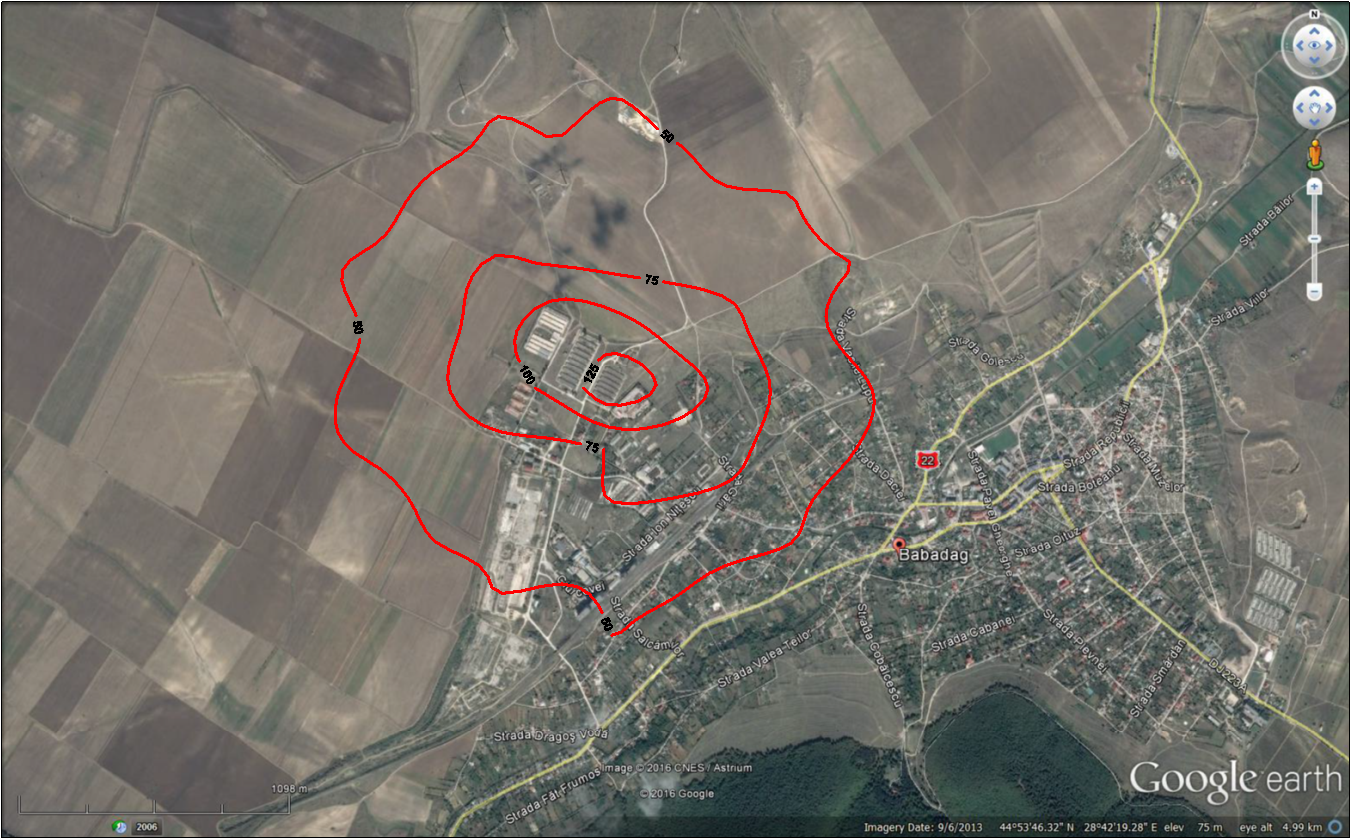 Concentratii maxime pe 30 de minute (µg/m3)  Concentratii medii pe 24 de ore (µg/m3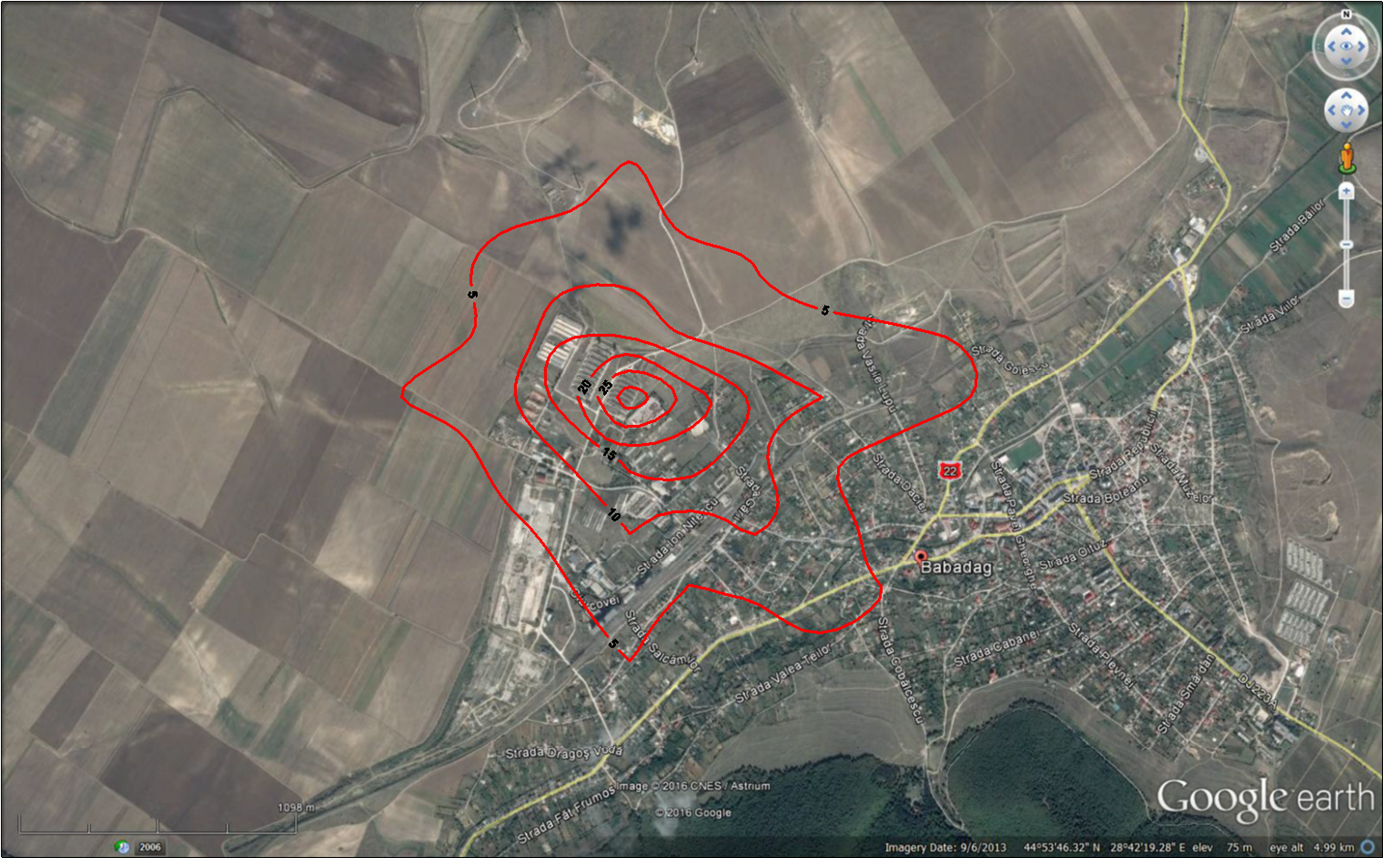 Evaluarea impactului asupra aerului - imisiiZona cu functiune de locuire(in acceptiunea O 119/2014),  cea mai apropiata se afla la cca.1000 m fata de obiectiv, pe directie S. Totusi ,la o distanta de cca.350-550 m se afla trei cladiri ce au avut destinatia de locuinte de serviciu si care ,in prezent ,sunt partial locuite.Acestea nu figureaza in documentele Primariei Babadag ca locuinte intabulate.Datorita prezentei acestor cladiri ,a fost comandat un studiu la Institutul de Sanatate Publica Iasi,studiu care a aratat ca functionarea fermei nu va aduce un disconfort major persoanelor din acea zona.Prezenta poluantilor generati de activitatea tehnologica desfasurata pe platforma obiectivului studiat, in aerul ambiental, se estimeaza a fi in concentratii aflate sub valoarea pragului de alerta.Din scara de bonitate, indicilor de poluare estimati li se asociaza un mediu afectat in limitele admise – nivel 1.▶ Etapa de constructieLucrarile de constructie a spatiilor si circulatia auto in santier vor genera o poluare nesemnificativa a aerului cu pulberi (sedimentabile si in suspensie) – emisii fugitive, de suprafata – necontrolate, si cu gaze de esapament (SO2, NOx, CO, CO2, COV) emise de autovehiculele implicate in procesele de transport – surse mobile.▶ Etapa de functionare Activitatile tehnologice ce fac obiectul proiectului activitatii analizate, respectiv cresterea intensiva a puilor de carne - genereaza poluare locala semnificativa a aerului ambiental cu amoniac – estimata a se incadra in limitele admise – in incinta fermei avicole; zona locuita nu este afectata, aflandu-se la o o distanta de cca.1000m.Emisii de mirosuriMirosurile sunt considerate agenti poluatori subiectiv ,deoarece depind de gradul de perceptie al fiecarui individ. De aceea , acestea nu pot fi cuantificate.Emisiile sunt transportate de vant ,dar concentratia pe care mirosurile o ating la o distanta data ,depind de mai multi factori climatici ,cum ar fi: temperatura ,umiditatea relativa ,viteza si directia vantului, turbulenta atmosferica etc.In general ,cel mai redus nivel al mirosurilor se inregistreaza la viteze mari ale vantului.Ca urmare ,la amiaza apar mai putine probleme legate de miros,deoarece viteza vantului are valori maxime ,iar umiditatea relativa este scazuta.Prin natura activitatii ,investitia in discutie se incadreaza in categoria celor ce emit mirosuri .In ferma , sursele de mirosuri sunt:-sistemul de ventilatie;-sistemul de evacuare a apelor uzate;Puterea ventilatoarelor a fost calculata tinand cont de incadrarea emisiilor in limitele impuse .In acest mod ,emisiile si mirosurile vor avea un nivel scazut , care nu vor provoca disconfort major.Emisiile rezultate din sistemul de evacuare a apelor uzate sunt minime , deoarece acest sistem este unul inchis.Aceste emisii vor  conduce la mirosuri neplacute doar pe perioade foarte scurte de timp(la vidanjarea bazinelor colectoare).Prima locuinta din apropierea fermei se afla la o distanta cuprinsa intre 350-550 m si face parte din locuintele de serviciu ale fostului SMA ce a functionat in zona.Viitoarea ferma se supune reglementarilor L 204/2008 care prevede protejarea exploatatiilor agricole ce au functionat anterior si au avut ca destinatie ferme zootehnice.Conform art.2 , beneficiaza de prevederile legii fermele de pasari ce sunt situate pe amplasamentul fostelor ferme.Procesul de crestere a pasarilor este un proces ciclic a carui parametri pentru asigurarea conditiilor de hranire ,adapare ,microclimat sunt condusi automat.In cazul avariilor ce pot conduce la aparitia unor situatii accidentale generatoare de mirosuri,ferma va fi dotata cu generator de curent ,ce poate asigura functionarea normala a fermei ,pe durata avariei.Respectarea celor mai bune tehnici agricole ,cat si un managent adecvat al activitatii ,vor contribui la diminuarea procentului de emisii.	4.3. SolulAmplasamentul face parte din masivul Central-Dobrogean.Acesta este delimitat la sud de falia Palazu ,iar la nord de falia Peceneaga-Camena.Podisul Dobrogei se prezinta ca un podis relativ rigid, format pe roci vechi (sisturi verzi, granituri), depozite sedimentare mezozoice si neozoice, puternic erodat de actiunea indelungata a factorilor exogeni, cu un relief domol, usor ondulat si cu altitudini relativ reduse (200-300m). Partea de nord este mai inalta, ajungand pe alocuri la 350-400 m dar si la 467 m in varful cel mai inalt (Vf. Greci din Muntii Macinului). Partea de sud are sub 200 m (altitudinea maxima este de 204 m in Podisul Deliorman).Subdiviziunile principale ale Podisului Dobrogei sunt Masivul Dobrogei de Nord si Podisul Dobrogei de Sud, despartite de linia Harsova-Capu Midia. Masivul Dobrogei de Nord este mai inalt, cu un relief mai variat si o inclinare generala de la Dunare spre mare. Este format din Muntii Macinului (cunoscuti si sub denumirea de Culmea Pricopanului), Culmea Niculitelului, Dealurile Tulcei (continuate cu prispa Agighiol), Depresiunea Nalbant, Podisul Babadagului (alungit de la Dunare la Marea Neagra, cu altitudine maxima de 401m), Podisul Casimcei, format din sisturi verzi (cu 325 m altitudine maxima), continuat cu prispa Hamangia. Uneori Podisul Casimcei este considerat o subdiviziune majora separata a Dobrogei, de acelasi rang cu celelalte doua si denumit Dobrogea Centrala. Podisul Dobrogei de Sud este mai jos (sub 200 m), este larg ondulat dupa cutele calcarelor sarmatiene si inclina de la mare spre Dunare. Vaile au un pronuntat caracter endoreic. Extremitatea sud-vestica, cu altitudini maxime de 204m, poarta denumirea generica de "Deliorman" (continuandu-se in Bulgaria). Subdiviziunile sunt: zona litorala inalta, Podisul Medgidia (cu Valea Carasu), Podisul Negru Voda si Podisul Oltinei.In alcatuirea soclului Masivului Central-Dobrogean se deosebesc doua formatiuni distincte: cristalinul de Altan Tepe si formatiunea sisturilor verzi.Surse de poluare a solurilorIn perioada de reabilitare/constructie pot apare surse de poluare datorate depozitarii incorecte a materialelor folosite in constructie sau scurgerilor provenite de la mijloacele auto folosite pe amplasament.O alta sursa ,desi cu o probabilitate  mult mai mica , ar putea fi scurgerea apei menajere pe sol.Toate  aceste posibile surse pot fi evitate printr-un corect management al activitatilor prestate de catre firma constructoare.In contractul incheiat cu aceasta va fi prevazuta respectarea prevederilor legislative in domeniul mediului. Dupa punerea in functiune a obiectivului, o potentiala sursa de poluare majora a solurilor ar putea fi depozitarea dejectiilor.O cantitate mare de azot, fosfor, potasiu sub forma de diferiti compusi ai acestora sunt eliminati in urma activitatii de crestere a pasarilor.Dejectiile animaliere contin cantitati variabile din acesti nutrienti precum si o serie de minerale si elemente elementare: sulf, magneziu,etc.Principalele surse de poluare cu N si P sunt:- pentru N  scurgeri accidentale de ape de spalare, procesele de denitrificare a compusilor cu azot, NO2, NO, N2, spalarea cu ape pluviale a solului pe care s-au imprastiat dejectiile animaliere, cu poluarea apelor subterane;- pentru fosfor - scurgeri accidentale de ape de spalare si spalarea cu ape pluviale a solului pe care s-au imprastiat dejectiile animaliere ,cu poluarea apelor subterane;- acumularea N si P in componenta organica a solului.Emisii de metale greleMetalele grele sunt considerate a fi metalele cu o densitate mai mare de 5g/cm3.Elementele care se incadreaza in aceasta categorie sunt nutrienti esentiali :Cu, Cr, Fe, Mn,Ni si Zn, dar si Cd, Hg si Pb care nu sunt elemente esentiale. Acestea din urma au tendinta de a se acumula in mediul in care sunt eliberati si la depasirea unei anumite concentratii devin toxice pentru microorganisme, animale si plante deci pentru mediu.Un studiu german arata ca principalele surse de metale grele in agricultura sunt:Depunerile atmosferice – Cd, Pb, Zn;Ingrasaminte de natura organica – Cr, Cd;Emisii difuze din dejectii animaliere – Cu, Zn, Ni.Tot in studiul german s-a facut o estimare a incarcarii solurilor la imprastierea directa a dejectiilor pe sol, prezentata in tabelul urmator:Masuri de diminuare a impactuluiPentru micsorarea impactului unei potentiale poluari a solului vor putea fi luate urmatoarele masuri:In perioada de reabilitare/constructie:-depozitarea corecta si in cantitati cat mai mici a materialelor folosite;-colectarea selectiva si depozitarea temporara a deseurilor in spatii special amenajate;-interzicerea reparatiilor si interventiilor la mijloacele auto pe amplasament;In perioada de functionare:- depozitarea controlata a deseurilor si materialelor depozitate,inclusiv a dejectiilor; - aplicarea de material absorbant pe suprafetele de sol afectate de scurgerile de produse petroliere(in cazul in care ar avea loc scurgeri de la mijloacele auto care vor circula in incinta). Geologia subsoluluiOrasul Babadag este asezat la 37 km de municipiul Tulcea, in judetul cu acelasi nume, situat pe malul lacului Babadag, in depresiunea cu acelasi nume, la poalele dealurilor impadurite Coiun Baba (tatal oilor). Sultan Tepe (dealul Sultan) si lanik Bair (dealul Ars).Din punct de vedere geomorfologic,solul se caracterizeaza , in principal, prin existenta sisturilor verzi.Exista ,de asemenea , un ansamblu de forme de sedimentatie –depozitele cuaternare care acopera pe arii intinse sisturile verzi, formate din depozite de lunca si aluviuni ale vailor.Din punct de vedere   geomorfologic ,solul corespunde cerintelor constructiei propuse , iar solutia constructiva aleasa va raspunde perfect particularitatilor pedo-climatice ale zonei .Coloana geologica presupusa pentru foraj Babadag este:0,00-3,00    sol vegetal3,00-10,00  argila rosiatica10,00-17,00 argila calcaroasa17,00-25,00  creta25,00-90,00  calcare cu intercalatii de sisturi verzi.Posibila poluare a subsolului ar putea avea loc datorita urmatoarelor cauze:-depozitare necontrolata a dejectiilor ,cu infiltrarea partii lichide in subsol;-fisurarea sau infundarea drenului de la platform de depozitare dejectii;-fisuri ale traseelor de apa uzata menajera si apa uzata tehnologica;-fisuri ale bazinelor betonate ce colecteaza apa uzata menajera si apa uzata tehnologica.Masuri de diminuare a posibilitatii de poluare a subsoluluiPentru evitarea poluarii subsolului este important ca ,periodic , sa fie inspectate toate traseele ce transporta apa uzata , dar si integritatea fizica a bazinelor folosite pentru colectarea apei uzate ,ca si integritatea platformei de depozitare dejectii.5. BiodiversitateaAmplasamentul propus de titularul proiectului pentru construirea fermei de pui de carne nu se afla in interiorul vreunei arii naturale protejate de interes national sau ca parte integranta a retelei Natura 2000 in Romania.La cca 3 km de acest obiectiv se va afla  rezervatia naturala "Padurea Babadag - Codru " care prezinta, raportat la suprafata, una dintre cele mai mari concentratii de specii amenintate cu disparitia, intre care se remarca, in primul rand,numeroasele specii de orhidee reunite pe o arie redusa.De asemenea ,lacul Babadag (la o distanta de cca 7 km) face parte din Complexul lagunar Razim – Sinoe, inclus in aria de protejare a Zonelor Umede conform Conventiei de la Ramsar, iar alaturi de Delta Dunarii face parte din Rezervatia Biosferei Delta Dunarii din cadrul UNESCO.Functionarea Fermei avicole Babadag nu va conduce in zona adiacenta – de influenta maxima la: - modificare/distrugerea populatiei de plante; - modificarea compozitiei de specii de plante sau animale; - degradarea florei din cauza factorilor fizici (lipsa luminii,compactarea solului, modificarea conditiilor hidrologice); - modificare/distrugerea rutelor de migrare; - alterarea sau modificarea speciilor de fungi/ciuperci. Activitatea propusa nu induce un impact semnificativ asupra biodiversitatii din zona adiacenta si cu atat mai putin impact transfrontier.6. PeisajulFerma de pasari  se va realiza cu respectarea Planului Urbanistic General al orasului Babadag si a Regulamentului Local de Urbanism, care furnizeaza toate elementele pentru incadrarea in peisaj a obiectivului. Prin reconstruirea fermei de pasari pe amplasamentul analizat, in prezent existand cladiri ce au apartinut unei foste ferme avicole, va exista un impact local asupra peisajului.Amplasarea investitiei in intravilanul orasului Babadag nu duce la aparitia unui impact major , dat fiind ca lucrarile necesare reabilitarii constructiilor existente vor fi de mica amploare.Nu se impun masuri pentru protejarea peisajului.7. Mediul social si economicProiectul propus va avea un impact pozitiv asupra mediului social si economic prin atragerea fortei de munca, plata taxelor locale, dezvoltarea sectorului agro-zootehnic al zonei, etc.Activitatea fermei nu va produce disconfort zonei rezidentiale(conform OMS 119/2014- zona de locuit - zona constituita ca o grupare functionala de loturi si parcele de teren delimitate teritorial pe care predomina cladiri cu locuinte avand ca parametru de masura densitatea medie de locuire)  ,aceasta aflandu-se la o distanta de cca 1000 m de ferma.Totusi ,la o distanta de cca 350- 550 m se afla trei cladiri ale unui fost SMA ,  cladiri care sunt partial locuite.Acestea nu sunt intabulate ,ci au fost si sunt considerate locuinte de serviciu. Pentru evitarea oricaror eventuale probleme legate de confortul persoanelor ce locuiesc in aceste cladiri , a fost realizat un studiu la Institutul de Sanatate Publica Iasi .Acest studiu a urmarit sa arate daca activitatea fermelor ar putea avea un impact major asupra celor ce locuiesc in zona si daca sunt necesare masuri suplimentare de protectie.Concluzia studiului a fost aceea ca masurile luate prin proiect sunt suficiente pentru protectia locuitorilor.Tranzitarea orasului cu autovehiculele destinate transportului pasarilor, atat la populare, cat si la depopularea halelor, aprovizionarii cu furaje sau pentru transportul dejectiilor ar putea crea un usor  disconfort locuitorilor din zona .Tinand cont de faptul ca aceste operatii au loc discontinuu si la intervale relativ mari de timp, impactul produs este minor.8. Conditii culturale si etnice, patrimoniul culturalNu sunt afectate prin proiectul propus, obiectivele din patrimoniul cultural, arheologic sau monumentele istorice.9. MONITORIZAREAIn directiva IPPC 96/61EC, art. 9.5 se acorda fermierilor un statut special in ceea ce priveste monitorizarea:“Autorizarea trebuie sa contina si reglementarile de monitorizare a emisiilor,specificand metodologia de masurare si frecventa, procedura de evaluare si obligatia de a furniza autoritatilor competente datele necesare cerute in autorizatie. Pentru instalatiile necesare prevazute la pct. 6.6 in Anexa 1, trebuie avute in vedere costurile si beneficiile realizate”.Acest text nu trebuie vazut ca un semnal de obligatii de monitorizare excesiva dar ele trebuie aplicate la fermele de pasari.In continuare sunt date cateva practici comune de monitorizare.Fermierii vor inregistra, cheltuielile facute de ei in special pentru furajare,combustibili (inclusiv electricitate), consumurile de apa etc.  Acolo unde se aplica sistemul de inregistrari,unitatea trebuie sa fie echipata cu apometre, contoare de electricitate si calculatoare astfel sa se asigure si un control al climatului din interiorul halelor .Trebuie ,de asemenea ,avut in vedere ca depozitele de dejectii trebuie verificate pentru a depista scurgerile.In mod curent, fermierii nu monitorizeaza si controleaza emisiile in aer, daca aceasta nu se impune ca rezultat al plangerilor vecinilor. Aceste plangeri se refera in special la zgomot si emisii odorizante.Este esential sa intelegem nivelul de utilizare a intrarilor si crearea de reziduuri pentru a decide daca si cum pot sa fie facute schimbari pentru imbunatatirea profitabilitatii si in beneficiul mediului. Unde e posibil, monitorizarea, analiza si evaluarea trebuie sa fie legate de grupele de animale, operatiunile specifice sau sa fie facute gradual, dupa caz, pentru a oferi sanse de a identifica ariile ce se preteaza la imbunatatiri. De asemenea, monitorizarea ar trebui sa ajute in identificarea de situatii anormale si sa permita ca sa fie intreprinse actiuni corespunzatoare.10 . SITUATII DE RISCUn plan pentru evenimente neprevazute va ajuta titularul activitatii sa rezolve situatii neplanificate referitoare la emisii si incidente cum ar fi poluarea apei sau a altor factori de mediu, daca acestea apar. Aceasta poate, de asemenea , acoperi orice riscuri de incendiu si posibilitatea unui act de vandalism. Planul pentru evenimente neprevazute va include:* un plan al fermei aratand sistemele de drenaj si surse de apa;* detalii despre echipamentele disponibile in ferma, sau disponibile la cerere, care pot fi utilizate la rezolvarea problemei de poluare;* numere de telefon de la serviciile de urgenta si autoritati, si altele, cum ar fi de la proprietarii de teren din aval si de la analistii in probleme de apa;* planuri de actiune pentru anumite evenimente potentiale, cum ar fi incendii,scurgeri de la depozitele de mixtura de dejectii, prabusirea depozitelor de mixtura de dejectii, deversare necontrolata din supra-plinul de dejectii sau pierderi de produse petroliere prin scurgeri.Este important sa se analizeze procedurile dupa orice incident pentru a vedea daca se pot trage invataminte si ce ameliorari trebuie implementate.Este necesar a se verifica structurile si echipamentele pentru a se asigura ca acestea sunt in buna stare de functionare.Identificarea si implementarea unui program structurat pentru activitatea care se va desfasura va reduce probabilitatea de aparitie a problemelor. Se vor pune la dispozitie carti cu instructiuni si manuale si personalul va primi o calificare corespunzatoare.Depozitul de dejectii va fi verificat regulat pentru orice semne de scurgere si trebuie sa fie corectate orice defectiuni, cu asistenta profesionala, daca este necesar.In cateva situatii unde inspectia vizuala la asemenea constructii este limitata este recomandata monitorizarea apei freatice cu un indicator de scurgeri.Dupa finalizarea lucrarilor, inainte de punerea in functiune, titularul activitatii va elabora toate documentele solicitate in procedura de autorizare si care vizeaza situatiile de risc, respectiv:- Plan de interventie in cazul poluarilor accidentale si dezastre;- Plan de masuri si interventie privind pericolul imbolnavirilor cu gripa aviara;- Plan de management al dezastrelor naturale si PSI;- Alte asemenea planuri de masuri solicitate de autoritatile competente.11. DESCRIEREA DIFICULTATILORNu au fost intampinate dificultati la realizarea acestui studiu.12. REZUMAT FARA CARACTER TEHNICTitularul proiectului – S.C. DIMAS ACTIV S.R.L., propune reabilitarea constructiilor unei foste unei ferme avicole ,care vor folosi aceluiasi scop pentru care au fost ridicate ,adica ferma pentru cresterea puilor de carne (codCAEN 0147) pe un teren amplasat in intravilanul orasului Babadag , judetul Tulcea.Amplasamentul acestei investitii  se afla in intravilanul orasului Babadag si are o suprafata de 30811,28 mp,nr. cadastral 30102 (parcela Cc  17,tarlaua 2) si este incadrat la categoria :curti-constructii.Solicitantul are drept de proprietate asupra terenului ,conform Procesului verbal nr.6880/2009  , incheiat in urma procedurii de vanzare prin licitatie.Bilant teritorial existent si propus:• Suprafata terenului = 30811,28 mp• Suprafata construita existenta = 11615,00• Suprafata construita propusa = 12006,00 mp• Suprafata desfasurata propusa = 12006,00 mp• P.O.T. existent = P.O.T. propus = 38 %• C.U.T. existent = C.U.T. propus = 0,38Terenul are urmatoarele vecinatati:-la Nord: Consiliul local Babadag-la Est: Consiliul local Babadag-la Sud: drum de exploatare(acces din str. Ciucurovei)-la Vest: Consiliul local BabadagLucrarile de reabilitare si construire vor consta in :-reabilitarea a 6 hale (C10, C14, C16, C18, C20, C22) , pentru a putea fi folosite ca adapost pentru pui;Halele existente au ,fiecare, o suprafata de 1105 mp ,cu o suprafata utila de 994,5 mp.Halele adapost vor fi dotate cu linii de furajare (3 linii/hala ) ,linii de adapare (cate 5 linii/hala ,adapatori cu  niplu si cu picuratori),sistem de ventilatie (ventilatie tip tunel si de coama   ) ,sistem de racire, sistem de incalzire  , toate aceste fiind controlate computerizat.Fiecare hala va avea cate un buncar exterior de depozitare furaje(cca 20 to) si un altul (cu o capacitate de cca 10 t) pentru depozitare grau.Fiecare hala va fi dotata cu cate o centrala termica ,amplasata in camera tehnica.Aceasta va fi alimentata cu combustibil solid si va asigura furnizarea agentului termic necesar incalzirii.-reabilitarea a 4 hale (C1, C4, C6, C8) ,ce vor fi folosite ca magazii;-reabilitarea si compartimentarea unei hale (C25) , pentru a fi folosita ca sediu administrativ;Are o suprafata de 258 mp si va fi compartimentata astfel:-filtru sanitar-68,94 mp		-birou medic veterinar-44 mp		-laborator si depozit medicamente-56,99 mp		-incapere pentru paza si holuri acces-43,0 mp.-reabilitarea rezervorului de apa semiingropat;cca 200 mc-construirea unui bazin de stocare apa uzata tehnologica de cca.60 mc;-construirea unui bazin de colectare apa uzata menajera de cca. 2mc;-reabilitarea si extinderea platformei de dejectii;Actuala platforma are dimensiunile 68,9m x 11 m (Sconstruita = 758 mp).Dimensiunile platformei vor fi,dupa extindere :68,9 x 14,2 ,ceea ce inseamna o suprafata de 978 mp.-construirea imprejmuirii fermei ;- asigurarea retelelelor de utilitati necesare: alimentare cu apa si canalizare, alimentare cu energie electrica, retele termice.Capacitatea fermei :Capacitatea viitoarei ferme de pui va fi:6 hale x 14 000 pui/hala/ciclu = 6 x 14 000 x 6  = 504 000 pui/anDensitatea medie :33 kg pui/mp (15,3 pui/mp);Numar cicluri de productie/an:cca. 6;Rata mortalitatii : cca. 2%;Greutate medie la finalul ciclului : cca 2,2 kg;Productie anuala estimata: 1 086 624 kg pui in viu livrati pentru abatorizare.Materiile prime folosite in procesul de crestere a puilor pentru carne vor fi:Pui de o zi :504 000capete/an (6hale x 14 000pui/hala x 6 cicluri/an) ;Furaj :1915 t (504 000 pui x 3,8 kg/pui) ;Paie pentru asternut :82,5 t (6 hale x 915mp x 2,5kg/mp x 6 cicluri) ;Combustibil solid : 78t (7 luni x 1,5t/hala + 5 luni x 0,5t/hala) ;Ferma se va alimenta cu apa dintr-un foraj de adancime . Energia electrica va fi asigurata din sistemul national.Energia termica va fi asigurata de catre centralele termice aferente fiecarei hale ,care functioneaza cu combustibil solid .Solicitantul a optat pentru incalzirea prin pardoseala ,completata de incalzirea adapostului cu convectoare amplasate pe peretii halei.In interiorul fermei vor fi construite retele pentru transportul atat al apei potabile ,cat si al apei uzate.Apele uzate(menajera si tehnologica) vor fi colectate in bazine betonate si vor fi vidanjate periodic.In ferma vor fi adusi pui de o zi ,care vor fi crescuti in cicluri de 42 de zile , pana vor ajunge la o greutate de cca 2,2 kg ,dupa care , vor fi trimisi la abatorizare.Halele depopulate vor fi igienizate ,dupa care se va relua un nou ciclu de crestere a puilor.13.MATRICEA DE EVALUAREA INDICELUI DE POLUARE*IPG-indice de poluare globala ; Valoarea IPG=1,46;Clasa 1-2Mediu supus efectului uman in limite admisibile14. CONCLUZIILE MAJORE CARE AU REZULTAT DINEVALUAREA IMPACTULUI ASUPRA MEDIULUIAnaliza impactului asupra factorilor de mediu realizata pentru proiectul propus de S.C. DIMAS ACTIV S.R.L. , evidentiaza urmatoarele aspecte:1. Proiectul incorporeaza Cele Mai Bune Tehnici Disponibile emisiile rezultate din activitatea fermei inscriindu-se in limitele acceptate;2. Amplasarea terenului pe care se doreste realizarea investitiei inraport cu zonele protejate – locuinte  respecta distanta recomandata in  Ordinul M.S. nr. 119/2014 pentru aprobarea Normelor de igiena si a recomandarilor privind mediul de viata al populatiei.Totusi,la o distanta de cca.350-550 m sunt amplasate foste locuinte de serviciu , partial locuite. Asa cum rezulta din modelarea dispersiei emisiilor cumulate ale celor doua ferme vecine si din analiza impactului activitatii asupra factorilor de mediu, valorile emisiilor in  mediu nu depasesc limitele impuse de lege , nici macar la sursa.Activitatile specifice Fermei avicole Babadag vor exercita un impact suportabil asupra factorilor de mediu, inscriindu-se, in functie de valoarea indicelui de poluare globala in: Clasa 1 – 2 “Mediu supus efectului uman in limite admisibile”  Impactul socio-economic este pozitiv si important, datorita asigurarii unor locuri de munca stabile.Pe baza informatiilor oferite de titularul proiectului, tinand cont de toate aspectele analizate in prezenta lucrare, incluzand recomandarile BAT/BREF, putem spune ca proiectul poate primi decizia favorabila a autoritatii competente pentru protectia mediului, dupa evaluarea propunerilor motivate ale publicului, in etapa de dezbaterepublica a prezentului raport la studiul de evaluare a impactului asupra mediului.Se apreciaza ca proiectul propus de S.C. DIMAS ACTIV S.R.L. respecta recomandarile BAT/BREF si se incadreaza in cerintele privind obtinerea acordului de mediu, in vederea promovarii investitiei.In conditiile respectarii proiectului si a normelor tehnice de exploatare, alaturi de masurile de reducere a poluarii factorilor de mediu, impactul se apreciaza ca fiind in limite admisibile.S.C. DIMAS ACTIV SRL						Intocmit,									Elena ChircuTitular SC DIMAS ACTIV SRLNumar de Ordine in Registrul Comertului:J13/2254/2009CUI :26111207Adresa titularuluiNuntasi, jud. ConstantaReprezentant legalROMILA VLAD-EMILDate contactTel.0765050902; mail:dimasactiv@yahoo.comObiect de activitateCapacitate :84 000 pui/ciclu-Cresterea pasarilor pentru carne Cod CAEN 0147- conform Anexei 1 la L 278/2013: categoria 6.6 a)- instalatii pentru cresterea intensiva a pasarilor avand o capacitate de peste  de 40 000 de locuri pentru pasari;MaterialeU.M.CantitatiTermoizolatie acoperismp1250Hidroizolatie acoperismp1400Beton pardosealamc150Armatura otelkg3000Panouri termoizolante 100 mmmp2200Denumireamateriei prime,a substantei saua preparatuluichimicCantitatea anualautilizataClasificarea si etichetarea substantelor sau a preparatelor chimice*)Clasificarea si etichetarea substantelor sau a preparatelor chimice*)Denumireamateriei prime,a substantei saua preparatuluichimicCantitatea anualautilizataCategorie-Periculoase/Nepericuloase(P/N) Periculozitate**)Fraze de risc*)Apa5037 mcNFuraje1915 tNPaie asternut 82,5 tNAntibiotice +vaccinuri +vitamineNSubstante dezinfectante-clorura de calciu-VIROCIDPS02;S13;S20/21;S24/25;S36/37/39;R20/21/22;R34;R40Tipul substanteiCantitati folosite anualMod de utilizarePondere,%Impact asupra apelorDezinfectanti400 lSol.apoasa <5%80% in aer20% in apa uzatanesemnificativDetergenti300 lSol apoasa <2%Cca.99% in apa uzatanesemnificativAntibiotice550 kg100% in produsFara impactVitamine270 l100% in produsFara impactVaccinuri1 500000 doze100% in produsFara impactTipulPoluariiSursa depoluareNr. surse dePoluareMaxima permisa(limita maximaadmisa pentru om si pentru mediu)cf. STAS 10009-88Poluare defondzgomotdiscontinuu6 ventilatoare/hala65,0 dB(A)-ziua45,0dB(A)-noapteaPoluarea defond in zonaobiectivuluinu poatedepasi limitamaximaadmisazgomotdiscontinuuTransport auto:aprovizionare(pui de-o zi),incarcare pui ladepopulare hale,transport furaje,dejectii65,0 dB(A)-ziua45,0dB(A)-noapteaPoluarea defond in zonaobiectivuluinu poatedepasi limitamaximaadmisaVarsta(zile)Temperatura(grd.C)/UmiditateTemperatura(grd.C)/UmiditateTemperatura(grd.C)/UmiditateTemperatura(grd.C)/UmiditateTemperatura(grd.C)/UmiditateTemperatura(grd.C)/UmiditateTemperatura(grd.C)/UmiditateVarsta(zile)80%70%60%50%40%30%13333333335362323232323435331313131333543030303032345303030303234629292929313372929292931338282929313133Metri cubi / ora / pasareMetri cubi / ora / pasareMetri cubi / ora / pasareMetri cubi / ora / pasareTemperaturaexterioara ( grd. C)Saptamana1Saptamana 3Saptamana 635247-10201,435-6100,82400,612-3-100,10,81,2Cerinta caracteristica BATTehnici aplicate in cadrul unitatiiComentarii privind conformarea cu BATTehnici de productie Ciclu de productie (zile): 39 – 45 Serii pe an: 5÷8 42 zile 6 serii/anConform BATGreutatea (kg) : 1,85 – 2,15Conform BATRaportul de conversie al hranei : 1,85Conform BATGreutate (kg/m2 ) : 30 - 37Conform BATIgienizareDupa fiecare ciclu halele sunt complet curatatesi dezinfectate. Durata acestei perioade variazaintre o saptamana si doua saptamani (Finlanda,UK) sau chiar 3 saptamani (Irlanda).Perioada de igienizare hale : 14-18 zileOperatiunea de igienizare cuurmatoarele etape:- curatenia mecanica – 2 zile ;- spalarea hidromecanica a tuturorsuprafetelor interioare siexterioare (pardoseli, peretiinteriori si exteriori, tavane,tubulatura si utilaje) pana laindepartarea totala a murdariei si a prafului-2 zile;-reparatia si inspectia echipamentelor -10 zile;-  dezinfectia cu solutielichida -2 zile;- termonebulizare -2 zile;-introducerea asternutului in adapost;-decontaminare hala+asternut-1 zi;-reglaje hala si termoizolatie-3 zile;-termonebulizare-1 zi;-vid sanitar – 2 zileConform BATHalele traditonale pentru cresterea intensiva a pasarilor pentru carne sunt constructii simple, inchise,din beton,fara ferestere si cu sistem de iluminat,izolate termic si ventilate fortat.Cladirile mai pot fi construite si fara pereti laterali(cu perdele de jaluzele);ventilatia fortata (pe principiul presiunii negative)este pe principiul clapetelor si al valvelor de admisie aer.Suplimentar se pot pune clapete de ventilatie pe deschideri in creasta acoperisului.Astfel se asigura zona in care sunt pasarile cu un plus de circulatie a aerului in timpul verilor caniculareConstructii din beton ,fara ferestre ,cu sistem de iluminat ,izolate termic ,admisie aer prin clapete , ventilatie fortata.Climatizarea halelor este controlata de catre computer.Conforem BATCladirile inchise au incalzitoare pe pacura sau gaz pentru a incalzi toata hala ; radiatoarele sunt folosite pentru incalzire zonala in halele construite pentru ventilatie deschisa.Iluminatul artificial si/sau un sistem de combinare a luminii naturale cu cea artificiala este necesar.Cladirile au 2 sisteme de incalzire: -incalzire prin pardoseala;-incalzire prin convectoare.Agentul  termic este asigurat de centralele cu combustibil solid.In hale exista iluminat artificial.Conform  BATAdaposturi-densitate de popularePasarile sunt tinute in culcusuri(paie maruntite,rumegus de lemn sau hartie maruntita),imprastiate pe intreaga podea a halei, care este construita din beton.Dejectiile sunt indepartate la sfarsitul fiecarei perioade de crestere .Se folosesc sisteme de hranire si adapare automatizate.Pasarile sunt hranite cu proteine brute adaptate.Densitatea este intre 18 si 24 pasari pe mp.Densitatea se mai masoara si in kg in viu/mp,dar acest parametru este variabil.Halele pot avea intre 20 000 si 40 000 pasari.Pasarile sunt crescute pe asternut  de paie , care este indepartat la finalul fiecarui ciclu.Densitatea de populare este de 13,65 pasari/mp. Hranirea si adaparea se fac automat si sunt controlate de calculatorConform BATStocare dejectii:Dejectiile solide sau din asternutul halelor sunt transportate cu un incarcator frontal sau  banda transportoare si depuse pe platforma de beton impermeabila in zona deschisa sau acoperita.Depozitul poate fi echipat cu pereti laterali pentru a preveni imprastierea  materialului sau a apei de ploaie.Aceste constructii sunt adesea conectate la un rezervor efluent pentru a stoca separat portiunea de lichid.Rezervorul poate fi golit in mod regulat sau continutul poate fi mutat catre un depozit destinat.Asternutul uzat care inglobeaza dejectii este transportat la finele unui ciclu, cu transportorul frontal, la platforma de depozitare dejectii ,care este inconjurata pe trei laturi cu pereti .Platforma are panta de 2% pentru dirijarea fractiilor lichide la rigola ce este legata  la rezervorul de colectareapa uzata tehnologica.Din rezervor ,apa este vidanjata periodic si trimisa la o statie de epurare.Conform BATIn fermele de pasari se impune a mentine dejectiile in forma uscata pentru a reduce emisiile de amoniac si pentru o mai usoara manevrare sau manipulare.In ferma se practica incalzirea prin pardoseala ,ceea ce duce la mentinerea in stare uscata a asternutului ,respectiv la diminuarea emisiilor de amoniac cu cca .30%.Conform BATConsumuri in cresterea intensiva a puilor de carne:Consumul de apa:-ratia medie de apa/furaj (l/kg):1-1,9;-consumul de apa /ciclu(l/cap/ciclu): 4,5-11;-consumul anual de apa(l/pasare/an):40-70-consumul estimativ de apa pentru curatarea halelor(mc apa/mp):0,002-0,02;-(mc apa/mp/an):0,012-0,12Ratie medie apa/furaj :1,7L/KgConsum apa /ciclu: 10,3l/pui/cicluConsum anual de apa:61,8 l/pui/anConsum estimativ de apa pt curatarea halelor: 0,001 mc/mpConsumpa pt curatare/an: 0,006 mc/mp/anTehnici de reducere a consumului de apa:-curatarea halelor si a echipamentelor la sfarsitul fiecarei perioade de carestere cu jeturi de apa sub presiune.Este importanta stabilirea unui echilibru intre igienizare si utilizarea pe cat posibil, a unei cantitati minime de apa;-calibrarea regulata a instalatiilor de adapare pentru evitarea pierderilor;-inregistrarea consumului de apa si detectarea si repararea defectiunilor ce genereaza scurgeri.Conform BATApa uzata tehnologica:In fermele avicole se recomanda depozitarea/mentinerea dejectiilor in stare uscata pentru a reduce emisiile de amoniac.Apa uzata este stocata in bazine separate,poate fi aplicata pe teren agricol in cantitati reduse , amestecata cu apa de irigatii,sau poate fi tratata ulterior(BAT cap2 )Prin folosirea incalzirii prin pardoseala  ,este realizata cerinta de mentinere a dejectiilor in stare uscata.Platforma de depozitare dejectii  este racordata la bazinul de colectare apa uzata tehnologica.Acest bazin este vidanjat periodic ,iar apa este preluata de catre o firma autorizata.Conform BATConsum de energie:La fermele pentru pui de carne, consumul principal are loc in urmatoarele zone:-incalzire locala in faza initiala a ciclului care se ; cu incalzitoare cu aer cald;-distributia si uneori pregatirea furajelor;-ventilatia halelor , care uneori variaza in perioadele de iarna si de vara de la 2000 la 12 000 mc/h la 1000 capete.Consumul total de energie(la peste 200 000 produse/an):0,03-0,046(kwh/pui/zi) energie folosita.Ferma foloseste energie pentru:-distributie furaje-ventilatieConsum :0,043 kw/pui/ziMonitorizarea regulata a consumului de apa ,a consumului de energie(gaz, electricitate, combustibil),cantitatile de hrana pentru animale, reziduurile aparute si aplicarea in teren a fertilizatorilor anorganici si dejectiilor va constitui baza pentru analiza si evaluare.Monitorizarea ar trebui sa ajute in identificarea de situatii anormale si permite ca sa fie intreprinse actiuni corespunzatoare.Conform BATExistenta unui plan pentru evenimente neprevazute care sa includa:-un plan al fermei aratand sitemele de drenaj si surse de apa;-detalii despre echipamente disponibile in ferma, sau disponibile la cerere,care pot fi utilizate la rezolvarea problemei de poluare(ex.pentru stoparea drenajelor din camp,canale cu stavilar, ecrane de spuma pentru retinerea pierderilor petroliere din scurgeri);-numere de telefon de la serviciile de urgenta si autoritati ,si altele ,cum ar fi de la proprietarii de teren din aval si de la analistii in probleme de apa;-planuri de actiune pentru anumite evenimente potentiale ,cum ar fi :incendii , scurgeri de la depozitele de dejectii si pierderi de produse petroliere prin scurgeri.Va fi intocmit Planul pentru situatii de urgentaManagementul nutritional-consecinte semnificative in reducerea emisiilor poluante:Masurile nutritionale cauta sa reduca cantitatea de pirderi de azot din azotul nedigerat sau catabolizat, care este eliminat apoi prin urina.Se pot distinge doua tipuri de tehnici ,si acestea sunt:1)Imbunatatin caracteristicile hranei:-aplicare de nivele joase de proteine, utilizarea de aminoacizi si compusi inruditi ;-aplicarea de nivele joase de fosfor;-utilizarea de enzime;-aplicarea rationala de substante pentru promovarea cresterii;-utilizarea sporita a materiilor prime digerabile.2)Formularea unei retete de hrana echilibrata cu o rata de conversie optima bazata pe fosfor si aminoacizi digerabili(urmand conceptul proteinei ideale).Pasarile vor fi hranite cu retete prestabilite , functie de perioda de crestere.A fost adoptata solutia hranirii in trei faze.Conform BAT Pentru pasari pentru carne ,hranirea pe faze de crestere este aplicata curent in cateva tari din UE.Aceasta implica divizarea cerintelor in trei faze ,in care pasarile pentru carne arata o considerabila schimbare in cerintele lor nutritionale.Conform BATDenumirea deseului Cantitatea prevazuta a fi generataStarea fizicaCodul deseuluiCodul privind principala proprietate periculoasaCodul clasificarii statisticeManagementul deseurilor -cantitatea prevazuta a fi generata- (t/an)Managementul deseurilor -cantitatea prevazuta a fi generata- (t/an)Managementul deseurilor -cantitatea prevazuta a fi generata- (t/an)Denumirea deseului Cantitatea prevazuta a fi generataStarea fizicaCodul deseuluiCodul privind principala proprietate periculoasaCodul clasificarii statisticevalorificateliminatRamas in stocDeseuri din reabilitare con structii,moloz, materiale de constr. solid17 01 07Deseuri metalice din lucratile de montare si conectare utilaje solid17 04 05 17 04 07Deseuri menajere0,864solid20 03 010,864Deseuri din ambalajesolid15 01 0115 01 02Deseuri metalicesolid02 01 10Tesuturi animale5-6solid02 01 025-6Dejectii pasare + asternut uzat840solid02 01 06840Ambalaje de medicamente0,06solid15 01 060,06Ambalaje de la substan tele dezin fectantesolid15 01 10*BILANTUL 
consumului de apa (m3/zi; m3/an)Proces tehnologicSursa de Apa (furnizor)Consum total de apa (coloanele 4,10,11)apa prelevata din sursaapa prelevata din sursaapa prelevata din sursaapa prelevata din sursaapa prelevata din sursaapa prelevata din sursaapa prelevata din sursaapa prelevata din sursaapa prelevata din sursaRecirculata/reutilizataRecirculata/reutilizataComentariiProces tehnologicSursa de Apa (furnizor)Consum total de apa (coloanele 4,10,11)TotalTotalConsum menajerConsum menajerConsum industrialConsum industrialConsum industrialConsum industrialConsum industrialApa de la propriul obiectivApa de la alte obiectiveProces tehnologicSursa de Apa (furnizor)Consum total de apa (coloanele 4,10,11)TotalTotalConsum menajerConsum menajerApa subteranaApa subteranaApa de suprafataPentru compensarea pierderilor in sistemele cu circuit inchisPentru compensarea pierderilor in sistemele cu circuit inchisApa de la propriul obiectivApa de la alte obiectiveProces tehnologicSursa de Apa (furnizor)Consum total de apa (coloanele 4,10,11)TotalTotalConsum menajerConsum menajerApa subteranaApa subteranaApa de suprafataApa subteranaApa de suprafataApa de la propriul obiectivApa de la alte obiective123445566789101112Consum menajer +Igienico-sanitar Foraj de adancime0.24 mc/zi87,6mc/an0,24mc/zi87,6 mc/an0,24mc/zi87,6 mc/an0,24 mc/zi87,6 mc/an0,24 mc/zi87,6 mc/an0,24 mc/zi87,6 mc/an0,24 mc/zi87,6 mc/an-----Crestere pui pentrucarneForaj de adancime26,1 mc/zi6679 mc/an26,1 mc/zi6679 mc/an26,1 mc/zi6679 mc/an--26,1 mc/zi6679 mc/an26,1 mc/zi6679 mc/an-----Total26,25mc/zi6766,6mc/an26,25mc/zi6766,7mc/an26,25mc/zi6766,7mc/an26,25mc/zi6766,6mc/an26,25mc/zi6766,6mc/anSursa apelor uzate, Proces tehnologicTotalul apelor uzate generateTotalul apelor uzate generateApe uzate evacuateApe uzate evacuateApe uzate evacuateApe uzate evacuateApe uzate evacuateApe uzate evacuateApe directionate spre reutilizare/recirculareApe directionate spre reutilizare/recirculareApe directionate spre reutilizare/recirculareApe directionate spre reutilizare/recirculareComentariiSursa apelor uzate, Proces tehnologicmenajeremenajereindustrialeindustrialepluvialepluvialein acest obiectivin acest obiectivcatre alte obiectivecatre alte obiectiveSursa apelor uzate, Proces tehnologicm3/zim3/anm3/zim3/anm3/zim3/anm3/zim3/anm3/zim3/anm3/zim3/an1234567891011121314Cresterea puilor de carne0,1970,080,1970,0820,88125,88------Emisii poluanti in aerSursa de emisii poluantiAmoniac(NH3)Halele de pasari, stocarea si imprastierea dejectiilorMetan(CH4)Halele de pasari, stocarea si imprastierea dejectiilorMonoxid de azot(N2O)Halele de pasari, stocarea si imprastierea dejectiilorNOxIncalzirea cladirilor si instalatii de combustie (aeroterme si sobecu lemne)Bioxid de carbon(CO2)Halele de pasari, combustibil utilizat la incalzire si transportHidrogen sulfurat(H2S)Halele de pasari, stocarea si imprastierea dejectiilorPrafStocarea hranei - furaje, halele de pasariIndicatorVLE cf.O 462/93  (mg/mc)Oxid de carbon-CO250Bioxid de sulf-SO22000Bioxid de azot-NO2250Pulberi totale100PoluantClasaDebit masicConcentratia(mg/mc)Pulberi totale in suspensie -≥ 0,5 kg/h50Amoniac 3≥ 300 g/h30Hidrogen sulfurat1≥ 50 g/h30SURSE  STATIONARE 
de poluare a aerului, poluanti generati si emisiDenumirea activitatii, sectorului, procesului tehnologic, codul activitatii*)Surse generatoare de poluanti atmosfericiSurse generatoare de poluanti atmosfericiSurse generatoare de poluanti atmosfericiSurse generatoare de poluanti atmosfericiSurse generatoare de poluanti atmosfericiSurse generatoare de poluanti atmosfericiSurse generatoare de poluanti atmosfericiCaracteristicile fizice ale surselorCaracteristicile fizice ale surselorCaracteristicile fizice ale surselorParametrii gazelor evacuateParametrii gazelor evacuateParametrii gazelor evacuateDenumireConsum/ productieTimp de lucru anual, orePoluanti generatiPoluanti generatiPoluanti, coduri, dupa cazCantitati de poluanti generati t/anDenumireInaltime mDiametrul interior la varf al cosului mViteza, m/sTemperatura, °CDebit volumic/ debit masic m3/s g/s123455678910111213Cresterea puilor pentru carneCentrale termice(6)78 t/an-CO,SO2, NO2, pulberiCO,SO2, NO2, pulberi-- Cos(6)4,50,350---PoluantConcentratia maxim admisa(CMA)Concentratia maxim admisa(CMA)Prag de alerta* (mg/mc)Prag de alerta* (mg/mc)PoluantMedie de scurtadurata(30 min) mg/mc Medie de lungadurata(zilnica) mg/mcMedie de scurtadurata(30 min) mg/mc Medie de lungadurata(zilnica) mg/mcamoniac0,30,100,210,07Hidrogen sulfurat0,0150,0080,0100,005pulberi0,50,150,350,10Distanta fata de sursa/ limita perimetrului platformei si sectorul de vant[m;  sector]Concentratia maxima /plaja concentratii[g/m3]Prag de alerta sanatate (PA)[g/m3]Valoare limita = Prag de interventie sanatate(VL/PI)[g/m3]Valoare limita protectieVegetatie(VLV)/ecosisteme[g/m3]Obser-vatii123456-132,2-300 )-< VL0-250 – NV, SE132,2 - 100-300-< VL250-500 – toate directiile100 - 75-300-< VL500-1000 - toate directiile75 - 50-300-< VLDistanta fata de sursa/ limita perimetrului platformei si sectorul de vant[m;  sector]Concentratia maxima/plaja concentratii[g/m3]Prag de alerta sanatate (PA)[g/m3]Valoare limita = Prag de interventie sanatate(VL/PI)[g/m3]Valoare limita protectieVegetatie(VLV)/ecosisteme[g/m3]Obser-vatii123456-33.1-100)-< VL0-250 NV, SE33,1 - 15-100-< VL250-500 NE, SV15 – 10-100-< VL500-1000 NV, SE10 – 5-100-< VLTipul dejectiilorMetale greleMetale greleMetale greleMetale greleMetale greleMetale greleTipul dejectiilorCdCrCuNiPbZnDejectii depasari – cuumiditate mare0,2-0,3<0,1-7,748-787,1 si 9,06,0 si 8,4330-456Dejectii depasari – cuumiditate mica--32-50--192-300Tipul dejectiilorMetale grele (g/ha/an)Metale grele (g/ha/an)Metale grele (g/ha/an)Metale grele (g/ha/an)Metale grele (g/ha/an)Metale grele (g/ha/an)Metale grele (g/ha/an)Tipul dejectiilorIesiri materie uscataCdCrCuNiPbZnDejectii de pasari ,cu umiditate mare0,30,00,141,070,140,137,01Componente mediuEmisii Ferma avicola BabadagEmisii Ferma avicola BabadagEmisii Ferma avicola BabadagEmisii Ferma avicola BabadagEmisii Ferma avicola BabadagEmisii Ferma avicola BabadagTotalComponente mediu123456TotalAERSO28AERNO28AERCO8AERNH36AERpulberi7APApH8APASET8APAMTS5APACBO55APACCOCr5APANH4+5APADetergenti8APAH2S7SOL8ZGOMOT8DESEURI7Miros9TOTAL7,64